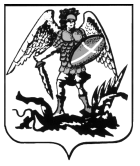 МИНИСТЕРСТВО ТРУДА, ЗАНЯТОСТИ И СОЦИАЛЬНОГО РАЗВИТИЯ АРХАНГЕЛЬСКОЙ ОБЛАСТИДИРЕКТОР ГОСУДАРСТВЕННОГО БЮДЖЕТНОГО УЧРЕЖДЕНИЯ СОЦИАЛЬНОГО ОБСЛУЖИВАНИЯ НАСЕЛЕНИЯ АРХАНГЕЛЬСКОЙ ОБЛАСТИ«ПЛЕСЕЦКИЙ КОМПЛЕКСНЫЙ ЦЕНТР СОЦИАЛЬНОГО ОБСЛУЖИВАНИЯ»П Р И К А Зот 29 декабря 2018 г. № 94 Апос. ПлесецкОб утверждении и введении в действие Порядка признания граждан нуждающимися в социальном обслуживании и составления индивидуальной программы предоставления социальных услуг государственными организациями социального обслуживания граждан в ГБУ СОН АО «Плесецкий КЦСО» В соответствии постановлением Правительства Архангельской области от 18 декабря 2018 г. № 594-пп «Об утверждении Порядка признания граждан нуждающимися в социальном обслуживании и составления индивидуальной программы предоставления социальных услуг государственными организациями социального обслуживания граждан Архангельской области, находящимися в ведении министерства труда, занятости и социального развития Архангельской области», п р и к а з ы в а ю: Ввести в действие с 01 января 2019 года Порядок признания граждан нуждающимися в социальном обслуживании и составления индивидуальной программы предоставления социальных услуг государственными организациями социального обслуживания граждан в ГБУ СОН АО «Плесецкий КЦСО» согласно приложению 1 к настоящему приказу.Утвердить формы документов на признание граждан нуждающимися в социальном обслуживании и составления индивидуальной программы предоставления социальных услуг государственными организациями социального обслуживания граждан в ГБУ СОН АО «Плесецкий КЦСО» согласно приложению 2 к настоящему приказу.Утвердить Положение о комиссии по признанию граждан нуждающимися в предоставлении социальных услуг в форме социального обслуживания на дому граждан пожилого возраста и инвалидов и составлению (пересмотру) индивидуальной программы и определения индивидуальной потребности гражданина в социальных услугах в ГБУ СОН АО «Плесецкий КЦСО» и ее состав согласно приложению 3 к настоящему приказу.Заведующему отделением срочного социального обслуживания разместить информацию о порядке признания граждан нуждающимися 
в социальном обслуживании и составления индивидуальной программы на стендах учреждения, на официальном сайте.Контроль за исполнением настоящего приказа возлагается на заместителя директора.Директор ГБУ СОН АО «Плесецкий КЦСО»                          Л.Р. КоролёваПриложение 1 к приказу от 29.12.2018 г № 94 АПорядок 
признания граждан нуждающимися в социальном обслуживании 
и составления индивидуальной программы предоставления социальных услуг государственными организациями социального обслуживания граждан Архангельской области, находящимися в ведении министерства труда, занятости и социального развития Архангельской областиI.  Общие положенияНастоящий Порядок, разработанный в соответствии со статьями 14 – 16 Федерального закона от 28 декабря 2013 года № 442-ФЗ «Об основах социального обслуживания граждан в Российской Федерации» (далее – Федеральный закон № 442-ФЗ), областным законом от 24 октября 2014 года № 190-11-ОЗ «О реализации государственных полномочий Архангельской области в сфере социального обслуживания граждан», устанавливает порядок признания граждан нуждающимися в социальном обслуживании 
и составления индивидуальной программы предоставления социальных услуг (далее – индивидуальная программа) государственными организациями социального обслуживания граждан Архангельской области, находящимися в ведении министерства труда, занятости и социального развития Архангельской области, которым в соответствии с Федеральным законом № 442-ФЗ предоставлены полномочия на признание граждан нуждающимися в социальном обслуживании и составление индивидуальной программы на территориях муниципальных образований Архангельской области, перечень которых утвержден постановлением Правительства Архангельской области от 4 сентября 2018 года № 382-пп (далее – уполномоченные организации).Проживающие на территории Архангельской области граждане Российской Федерации, иностранные граждане и лица без гражданства, постоянно проживающие на территории Российской Федерации, беженцы (далее – граждане) признаются нуждающимися в социальном обслуживании 
в случае, если существуют следующие обстоятельства, которые ухудшают или могут ухудшить условия их жизнедеятельности:полная или частичная утрата способности либо возможности осуществлять самообслуживание, самостоятельно передвигаться, обеспечивать основные жизненные потребности в силу заболевания, травмы, возраста или наличия инвалидности;наличие в семье инвалида или инвалидов, в том числе ребенка-инвалида или детей-инвалидов, нуждающихся в постоянном постороннем уходе;наличие ребенка или детей (в том числе находящихся под опекой, попечительством), испытывающих трудности в социальной адаптации;отсутствие возможности обеспечения ухода (в том числе временного) за инвалидом, ребенком, детьми, а также отсутствие попечения над ними;наличие внутрисемейного конфликта, в том числе с лицами 
с наркотической или алкогольной зависимостью, лицами, имеющими пристрастие к азартным играм, лицами, страдающими психическими расстройствами, наличие насилия в семье;отсутствие определенного места жительства, в том числе у лица, 
не достигшего возраста двадцати трех лет и завершившего пребывание 
в организации для детей-сирот и детей, оставшихся без попечения родителей;отсутствие работы и средств к существованию;наличие угрозы применения насилия в семье, ухудшающее или способное ухудшить условия их жизнедеятельности.Признание совершеннолетних и (или) несовершеннолетних граждан (далее – также граждане) нуждающимися в социальном обслуживании и составление (пересмотр) индивидуальной программы осуществляется уполномоченными организациями в отношении социальных услуг, предоставляемых в полустационарной форме социального обслуживания и в форме социального обслуживания на дому.Днем обращения гражданина в уполномоченную организацию 
по месту жительства (месту пребывания) на территории Архангельской области для рассмотрения вопроса о предоставлении социального обслуживания считается день регистрации уполномоченной организацией заявления, предусмотренного подпунктом 1 пункта 8 настоящего Порядка.Для предоставления срочных социальных услуг в целях оказания неотложной помощи признание гражданина нуждающимся в социальном обслуживании и составление индивидуальной программы не осуществляется.Основные понятия, используемые в настоящем Порядке, применяются в значениях, определенных Федеральным законом № 442-ФЗ.II. Порядок обращения гражданина в уполномоченную организациюОснованием для рассмотрения вопроса о предоставлении социального обслуживания является заявление гражданина или его законного представителя о предоставлении социального обслуживания либо обращение в его интересах иных граждан, государственных органов, органов местного самоуправления, общественных объединений (далее – заявители).Заявители для признания гражданина нуждающимся в социальном обслуживании представляют в уполномоченную организацию:заявление по форме, утвержденной приказом Министерства труда 
и социальной защиты Российской Федерации от 28 марта 2014 года № 159н;копию документа, удостоверяющего личность гражданина, в том числе копию свидетельства о рождении в отношении лиц, не достигших 14-летнего возраста;копию решения суда об ограничении гражданина в дееспособности или копию решения суда о признании гражданина недееспособным при наличии данного решения суда в отношении гражданина;согласие на обработку персональных данных по форме согласно приложению № 1 к настоящему Порядку.Для признания гражданина нуждающимся в социальном обслуживании при наличии у него обстоятельств, указанных в подпункте 1 пункта 2 настоящего Порядка, заявители дополнительно к документам, указанным в пункте 8 настоящего Порядка, прилагают:копию документа медицинской организации, содержащую сведения 
о заболевании, травме, при наличии у гражданина соответствующего состояния здоровья;копию индивидуальной программы реабилитации или абилитации инвалида (ребенка-инвалида) и копию справки федерального учреждения медико-социальной экспертизы об установлении инвалидности для граждан с инвалидностью.Для признания гражданина нуждающимся в социальном обслуживании при наличии у него обстоятельств, указанных в подпункте 2 пункта 2 настоящего Порядка, заявители дополнительно к документам, указанным в пункте 8 настоящего Порядка, прилагают:документы, подтверждающие родственные отношения гражданина 
с ребенком-инвалидом;копию индивидуальной программы реабилитации или абилитации ребенка-инвалида или копию справки федерального учреждения медико-социальной экспертизы об установлении инвалидности ребенку-инвалиду.Для признания гражданина нуждающимся в социальном обслуживании при наличии у него обстоятельств, указанных в подпункте 3 пункта 2 настоящего Порядка, заявители дополнительно к документам, указанным в пункте 8 настоящего Порядка, прилагают документы, подтверждающие родственные отношения гражданина с ребенком, при наличии родственных отношений.Для признания гражданина нуждающимся в социальном обслуживании при наличии у него обстоятельств, указанных в подпункте 4 пункта 2 настоящего Порядка, заявители дополнительно к документам, указанным в пункте 8 настоящего Порядка, прилагают:1)  документы, подтверждающие родственные отношения гражданина 
с инвалидом, ребенком, – при наличии родственных отношений;2)  копию индивидуальной программы реабилитации или абилитации инвалида и копию справки федерального учреждения медико-социальной экспертизы об установлении инвалидности – при отсутствии возможности обеспечения ухода за инвалидом.Заявители для пересмотра индивидуальной программы представляют в уполномоченную организацию документы, предусмотренные пунктами 8 – 12 настоящего Порядка, и уведомление по форме согласно приложению № 2 к настоящему Порядку.Заявители для составления индивидуальной программы гражданам, индивидуальная программа которым составлена по прежнему месту жительства на территории другого субъекта Российской Федерации, дополнительно к документам, указанным в пунктах 8 – 12 настоящего Порядка, представляют индивидуальную программу, составленную в другом субъекте Российской Федерации.Заявитель вправе по собственной инициативе представить 
в уполномоченную организацию:копию документа, подтверждающего место жительства и (или) место пребывания гражданина на территории Архангельской области;копию решения или выписку из решения органа опеки 
и попечительства о назначении ребенку опекуна (попечителя), если гражданин является опекуном (попечителем) ребенка в случаях, указанных в подпункте 3 пункта 2 настоящего Порядка;копию страхового свидетельства обязательного пенсионного страхования или копию страхового свидетельства государственного пенсионного страхования;копию уведомления органов (организаций) службы занятости населения о признании гражданина безработным и постановке на регистрационный учет при наличии обстоятельств, указанных 
в подпункте 7 пункта 2 настоящего Порядка.Документы, указанные в пунктах 8 – 15 настоящего Порядка 
(далее – запрос), представляются в уполномоченную организацию:лично или через представителя. В данном случае документы представляются в виде подлинников, копии документов – с предъявлением подлинников соответствующих документов. Копии документов заверяются печатью уполномоченной организации;в электронной форме через Архангельский региональный портал государственных и муниципальных услуг (функций) или Единый портал государственных и муниципальных услуг (функций). В данном случае представляются сканированные документы и копии документов;заказным почтовым отправлением. В данном случае документы направляются в виде подлинников и копий документов, верность которых удостоверена в порядке, установленном гражданским законодательством 
(в отношении копий документов, удостоверяющих личность, копий документов, выдаваемых органами записи актов гражданского состояния), или заверена органами (организациями), которые выдали соответствующие документы (в отношении остальных копий документов);через многофункциональный центр предоставления государственных 
и муниципальных услуг и (или) привлекаемые им организации. В данном случае документы представляются в виде подлинников, копии документов – с предъявлением подлинников соответствующих документов. Копии документов заверяются штампом (печатью) многофункционального центра предоставления государственных и муниципальных услуг и (или) привлекаемой им организации.Каждый документ представляется в одном экземпляре.От имени гражданина вправе выступать его представитель при представлении документа, удостоверяющего его личность, и доверенности, оформленной в соответствии с гражданским законодательством, или законный представитель физического лица при представлении документа, удостоверяющего его личность, и документов, подтверждающих права законного представителя.При направлении запроса лично или через представителя, дата приема заявления регистрируется в специальном журнале регистрации заявлений уполномоченной организации.Факт и дата приема запроса при личном обращении или через представителя подтверждаются распиской-уведомлением, выдаваемой заявителю уполномоченной организацией.При направлении запроса через многофункциональный центр предоставления государственных и муниципальных услуг и (или) привлекаемые им организации по окончании приема запроса специалист, осуществляющий прием запроса, выдает заявителю расписку в приеме запроса.Обращение в интересах гражданина иных граждан, государственных органов, органов местного самоуправления, общественных объединений представляется непосредственно в уполномоченную организацию или передается в уполномоченную организацию в рамках межведомственного взаимодействия. Исполнительные органы государственной власти Архангельской области направляют обращения в интересах граждан в соответствии с Регламентом межведомственного взаимодействия исполнительных органов государственной власти Архангельской области в связи с реализацией полномочий в сфере социального обслуживания, утвержденным постановлением Правительства Архангельской области от 7 ноября 2014 года № 452-пп.III. Порядок рассмотрения запроса, признания гражданина нуждающимся в социальном обслуживании и составления индивидуальной программыУполномоченная организация при рассмотрении запроса:1) запрашивает в органах регистрационного учета граждан сведения 
о месте жительства (месте пребывания) на территории Архангельской области, если заявитель не представил по собственной инициативе документ, указанный в подпункте 1 пункта 15 настоящего Порядка;2) запрашивает в органах опеки и попечительства копию решения или выписку из решения органа опеки и попечительства о назначении ребенку опекуна (попечителя), если заявитель не представил по собственной инициативе документ, указанный в подпункте 2 пункта 15 настоящего Порядка;3) запрашивает в органах (организациях) социальной защиты населения, органах Пенсионного фонда Российской Федерации, органах (организациях) службы занятости населения, органах Фонда социального страхования Российской Федерации, других государственных органах, органах местного самоуправления, подведомственных им организациях, осуществляющих социальные выплаты из бюджетов бюджетной системы Российской Федерации и других источников, сведения о доходах гражданина, в случаях, указанных в подпункте 7 пункта 2 настоящего Порядка;4) проверяет информацию о наличии у гражданина действующей индивидуальной программы, перечне социальных услуг, предоставленных гражданину или предоставляемых гражданину, периодичности и результатах предоставления социальных услуг в государственной информационной системе Архангельской области «Регистр получателей социальных услуг 
в Архангельской области» (далее – Регистр).По результатам рассмотрения запроса и поступивших сведений 
и документов уполномоченная организация в течение двух рабочих дней со дня поступления запроса принимает одно из следующих решений:1)  уведомляет заявителя о переадресации запроса в иную уполномоченную организацию – в случае представления запроса в уполномоченную организацию не по месту жительства (месту пребывания) гражданина;2)  о проведении обследования условий жизнедеятельности гражданина по месту его жительства (пребывания) или фактического нахождения.Обследование условий жизнедеятельности гражданина проводится уполномоченной организацией в течение трех рабочих дней со дня регистрации запроса заявителя.Уведомление о переадресации запроса в иную уполномоченную организацию в письменной форме направляется заявителю не позднее пяти рабочих дней со дня поступления запроса способом, определенным заявителем.В специальный журнал регистрации заявлений уполномоченной организации в данном случае вносится запись о переадресации запроса с указанием даты и номера уведомления.Уполномоченная организация согласовывает с заявителем дату 
и время проведения обследования условий жизнедеятельности гражданина, по результатам которого составляет акт обследования условий жизнедеятельности гражданина по форме согласно приложению № 3 
к настоящему Порядку – для совершеннолетних граждан или по форме согласно приложению № 4 к настоящему Порядку – для несовершеннолетних граждан. В составлении акта принимают участие не менее двух специалистов уполномоченной организации.Акт обследования условий жизнедеятельности гражданина составляется в одном экземпляре. Экземпляр акта обследования условий жизнедеятельности гражданина хранится уполномоченной организацией в личном деле гражданина.Уполномоченная организация по результатам рассмотрения запроса в отношении совершеннолетнего гражданина, поступивших документов и сведений в рамках межведомственного взаимодействия, проведения обследования условий жизнедеятельности совершеннолетнего гражданина принимает одно из следующих решений:1)  о признании совершеннолетнего гражданина нуждающимся 
в социальном обслуживании;2)  об отказе в социальном обслуживании – при наличии оснований, указанных в пункте 27 настоящего Порядка.Основаниями для принятия уполномоченной организацией решения, предусмотренного подпунктом 2 пункта 26 настоящего Порядка, являются следующие обстоятельства:1)  предоставление недостоверных сведений;2)  заявитель не относится к числу лиц, указанных в пункте 7 настоящего Порядка;3)  несоответствие документов требованиям, указанным в подпунктах 1 и 3 пункта 8, пункте 13 настоящего Порядка;4)  непредставление одного или нескольких документов, предусмотренных пунктами 8 – 14 настоящего Порядка;5)  отсутствие у совершеннолетнего гражданина обстоятельств, которые ухудшают или могут ухудшить условия его жизнедеятельности.Уполномоченная организация по результатам рассмотрения запроса в отношении несовершеннолетнего гражданина, поступивших документов и сведений в рамках межведомственного взаимодействия, проведения обследования условий жизнедеятельности несовершеннолетнего гражданина принимает одно из следующих решений:о признании несовершеннолетнего гражданина нуждающимся 
в социальном обслуживании;об отказе в социальном обслуживании – при наличии оснований, указанных в пункте 29 настоящего Порядка.Основаниями для принятия уполномоченной организацией решения, предусмотренного подпунктом 2 пункта 28 настоящего Порядка, являются следующие обстоятельства:предоставление недостоверных сведений;заявитель не относится к числу лиц, указанных в пункте 7 настоящего Порядка;несоответствие документов требованиям, указанным в подпунктах 1 и 3 пункта 8, пункте 13 настоящего Порядка;непредставление одного или нескольких документов, предусмотренных пунктами 8, 14 настоящего Порядка;отсутствие у несовершеннолетнего гражданина обстоятельств, которые ухудшают или могут ухудшить условия его жизнедеятельности.Уполномоченная организация в течение пяти рабочих дней со дня подачи заявления письменно уведомляет заявителя о принятых решениях и приглашает в уполномоченную организацию для передачи индивидуальной программы заявителю в случаях, указанных в подпункте 1 пункта 26 и подпункте 1 пункта 28 настоящего Порядка, или разъясняет основания отказа и порядок оспаривания (обжалования) принятых решений в случаях принятия решений, указанных в подпункте 2 пункта 26 и подпункте 2 пункта 28 настоящего Порядка. Указанные уведомления направляются заявителю способом, определенным заявителем.IV. Составление индивидуальной программыУполномоченная организация в случаях принятия решений, указанных в подпункте 1 пункта 26 и подпункте 1 пункта 28 настоящего Порядка, составляет индивидуальную программу в двух экземплярах по форме, утвержденной приказом Министерства труда и социальной защиты Российской Федерации от 10 ноября 2014 года № 874н. Уполномоченной организацией для составления (пересмотра) индивидуальной программы и определения индивидуальной потребности гражданина в социальных услугах образовывается комиссия (далее – комиссия). Состав комиссии и положение о комиссии утверждаются уполномоченной организацией. Председателем комиссии является руководитель уполномоченной организации.Для составления индивидуальной программы заявитель вправе принимать участие в заседании комиссии. Информирование заявителя о заседании комиссии осуществляется при проведении обследования условий жизнедеятельности гражданина.Один экземпляр индивидуальной программы передается уполномоченной организацией заявителю в срок не более чем 10 рабочих дней со дня подачи заявления.Второй экземпляр индивидуальной программы остается в уполномоченной организации и хранится в личном деле гражданина.В случае пересмотра индивидуальной программы составляется новая индивидуальная программа, сведения о которой вносятся в Регистр.В случае выявления допущенных опечаток и (или) ошибок в выданной индивидуальной программе уполномоченная организация осуществляет ее замену в срок, не превышающий трех рабочих дней со дня поступления соответствующего обращения.В случае утраты заявителем индивидуальной программы уполномоченной организацией выдается дубликат не позднее пяти рабочих дней со дня обращения в уполномоченную организацию. В специальный журнал регистрации заявлений уполномоченной организации в данном случае вносится запись о выдаче дубликата индивидуальной программы.Информация о порядке признания граждан нуждающимися в социальном обслуживании и составления индивидуальной программы размещается в помещениях, занимаемых уполномоченными организациями, и на официальных сайтах уполномоченных организаций в информационно-телекоммуникационной сети «Интернет».V. Досудебный (внесудебный) порядок обжалования
решений и действий (бездействия) уполномоченной 
организации и ее работниковЗаявитель вправе в досудебном (внесудебном) порядке обратиться 
с жалобой на решения и действия (бездействие) уполномоченной организации, работников уполномоченных организаций (далее – жалоба).Жалобы подаются:1)  на решения и действия (бездействие) руководителя уполномоченной организации – министру труда, занятости и социального развития Архангельской области;2)  на решения и действия (бездействие) работников уполномоченной организации – руководителю уполномоченной организации.Жалобы рассматриваются должностными лицами, указанными 
в пункте 39 настоящего Порядка, в порядке, предусмотренном Федеральным законом от 2 мая 2006 года № 59-ФЗ «О порядке рассмотрения обращений граждан Российской Федерации», областным законом от 2 июля 2012 года №  508-32-ОЗ «О государственных и муниципальных услугах в Архангельской области и дополнительных мерах по защите прав человека и гражданина при их предоставлении» и настоящим Порядком.Приложение 2 к приказу от 29.12.2018 г № 94 АВ ГБУ СОН АО «Плесецкий комплексный центр социального обслуживания»от _______________________________________(фамилия, имя, отчество (последнее - при наличии) гражданина)_________________________________________(дата рождения гражданина)СНИЛС___________________________________________________________________________(реквизиты документа, удостоверяющего личность)_________________________________________(гражданство, сведения о месте проживания (пребывания) на территории РФ)                                             ___________________________________(контактный телефон, e-mail (при наличии)от _______________________________________фамилия, имя, отчество (последнее - при наличии) представителя, наименование государственного органа, органа местного самоуправления, общественного объединения, представляющих интересы гражданина_________________________________________________________                                                                         реквизиты документа, подтвер. полномочия      представителя                                                    _______________________________________реквизиты документа, подтвер. личность представителя_________________________________________________________адрес места жительства, адрес нахождения государственного органа, органа местного самоуправленияЗаявлениео признании гражданина нуждающимся в социальном обслуживании и составлении индивидуальной программыПрошу признать меня нуждающимся в социальном обслуживании и составить индивидуальную программу предоставления социальных услуг для предоставления   мне   социальных   услуг   в   форме   социального   обслуживания____________________________________________________(указывается желаемая форма социального обслуживания)поставщиком социальных услуг - ___________________________________________________________________________________________________Нуждаюсь в социальных услугах:_______________________________________________________________________________________________________________________________________________________________________________________________________________________________________________________________________________________________________________________________________________________________________________________________________________________________________________________________________________________________________________________________________________________________________________________________________________________________________________(указываются желаемые социальные услуги и периодичность их предоставления)В предоставлении социальных услуг нуждаюсь по следующим обстоятельствам: _________________________________________________________________________________________________________________(указываются обстоятельства, которые ухудшают или могут ухудшить условия жизнедеятельности гражданина)Условия проживания и состав семьи:_________________________________________________________________________________________________________________________________________________________________________________________________________________________________________________________________________________________________________________________________________________________________(указываются условия проживания и состав семьи (при ее наличии) (фамилии, имена, отчества (последнее - при наличии) членовсемьи, место их жительства (пребывания))Достоверность и полноту настоящих сведений подтверждаю.На обработку персональных данных о себе в соответствии с Федеральными законами от 27 июля 2006 года № 149-ФЗ «Об информации, информационных технологиях и о защите информации» и от 27 июля 2006 года № 152-ФЗ «О персональных данных» для целей, связанных с организацией моего социального обслуживания, в том
числе признанием меня нуждающимся в социальном обслуживании, составлением в отношении меня (пересмотром) индивидуальной программы предоставления социальных услуг и ведением регистра получателей социальных услуг в Архангельской области __________________________________________(согласен / не согласен).Настоящее согласие дается на период до истечения сроков хранения соответствующей информации или документов, содержащих указанную информацию, определяемых в соответствии с законодательством Российской Федерации.«___»_____________20__года _________________(____________________)(дата)	                                                                  (подпись)	                                 (расшифровка подписи)Согласие на обработку персональных членов семьи (при ее наличии):Я, ______________________________________________________________________________________________________________________________________________________________________________________________ (фамилия, имя, отчество (последнее - при наличии) члена семьи гражданина) (номер основного документа, удостоверяющего его личность, сведения о дате выдачи указанного документа и выдавшем его органе)даю согласие ГБУ СОН АО «Плесецкий комплексный центр социального обслуживания» (164262, Архангельская область, пос. Плесецк, ул. Ленина, д. 23, корп. 2) на обработку своих персональных данных, указанных в настоящем заявлении в соответствии со статьей 9 Федерального закона от 27 июля 2006 года № 152-ФЗ «О персональных данных» для составления индивидуальной программы предоставления социальных услуг.Настоящее согласие дается на период до истечения сроков хранения соответствующей информации или документов, содержащих указанную информацию, определяемых в соответствии с законодательством Российской Федерации.«___»_____________20__года _________________(____________________)                   (дата)	                                                 (подпись)	                            (расшифровка подписи)СОГЛАСИЕна обработку персональных данныхЯ, __________________________________________________________________,    (фамилия, имя, отчество (при наличии) действующий(ая) за себя, от имени лица, законным представителем которого являюсь ___________________________________________________________________________,(фамилия, имя, отчество (при наличии) гражданина, если согласие дается законным представителем 
или иным представителем гражданина)__________________ на обработку персональных данных, указанных
         (согласен/не согласен)в заявлении о предоставлении социального обслуживания и в прилагаемых 
к нему документах (заполнить нужное):_____________________________________________________________________________________________________________________(наименование организации социального обслуживания Архангельской области, находящейся в ведении Архангельской области)____________________________________________________________________________________________, расположенному по адресу:________________________________________________________________________________________________________________(почтовый индекс, область, район, город, село, поселок, деревня, проспект, улица, дом, корпус)(далее – оператор) о себе и (или) лице, законным представителем которого (которых), в соответствии с федеральными законами от 27 июля 2006 года 
№ 149-ФЗ «Об информации, информационных технологиях и о защите информации» и от 27 июля 2006 года № 152-ФЗ «О персональных данных» в целях признания гражданина нуждающимся в социальном обслуживании и составления индивидуальной программы предоставления социальных услуг.	Настоящее согласие дается на период до истечения сроков хранения соответствующей информации или документов, содержащих указанную информацию, определяемых в соответствии с законодательством Российской Федерации.Я проинформирован(а), что могу отозвать указанное согласие путем представления оператору заявления в простой письменной форме об отзыве данного в настоящем заявлении согласия на обработку персональных данных.Мне известны последствия отзыва данного мною в настоящем заявлении согласия на обработку персональных данных, а именно: оператор блокирует персональные данные заявителя (прекращает их сбор, систематизацию, накопление, использование, в том числе передачу).Настоящее согласие действует со дня его подписания.При принятии решения в ходе рассмотрения вопроса о предоставлении социального обслуживания прошу направлять мне уведомления:1) о переадресации заявления и документов в иную государственную организацию социального облуживания Архангельской области, находящуюся в ведении министерства труда, занятости и социального развития Архангельской области:на адрес электронной почты: ______________________________________________;посредством СМС-сообщения на номер телефона (при условии фиксации отправки и доставки СМС-уведомления адресату):иными способами ______________________________________________________;2)  о дате, времени проведения обследования условий жизнедеятельности гражданина:на адрес электронной почты: _____________________________________________;посредством СМС-сообщения на номер телефона (при условии фиксации отправки и доставки СМС-уведомления адресату):иными способами _______________________________________________________;3)  о признании гражданина нуждающимся в социальном обслуживании:на адрес электронной почты: ___________________________________;посредством СМС-сообщения на номер телефона (при условии фиксации отправки и доставки СМС-уведомления адресату):иными способами ______________________________________________________;4)  об отказе в социальном обслуживании:на адрес электронной почты: _____________________________________________;посредством СМС-сообщения на номер телефона (при условии фиксации отправки и доставки СМС-уведомления адресату):иными способами ______________________________________________________.5)  о дате времени и месте получения индивидуальной программы предоставления социальных услуг: на адрес электронной почты: ____________________________________________;посредством СМС-сообщения на номер телефона (при условии фиксации отправки и доставки СМС-уведомления адресату):иными способами _____________________________________________________.Я подтверждаю, что по указанному мною в настоящем согласии номеру мобильного телефона отсутствует блокировка на входящие СМС-сообщения с коротких номеров и буквенных адресатов _____________.                                              (подпись)С момента поступления на указанный мною в настоящем согласии номер мобильного телефона соответствующего СМС-сообщения я считаюсь уведомленным (извещенным) ____________.                             (подпись)Заполняется в случае подачи заявления законным представителем 
или доверенным лицом____________________________________________________________________________(фамилия, имя, отчество (при наличии) законного представителя или доверенного лица)адрес места жительства: __________________________________________________________________________________________________________________________________ (почтовый индекс, область, район, город, село, поселок, деревня, проспект, улица, дом, корпус, квартира)документ, удостоверяющий личность ____________________________________________                                                                                                                        (наименование)___________________________________________________________________________(серия, номер, кем выдан, дата выдачи)_____________________________________________________________________________________________________________________________________________Заполняется специалистом государственной организации социального обслуживания Архангельской области, подведомственной министерству труда, занятости и социального обслуживания, или государственного автономного учреждения Архангельской области «Архангельский региональный многофункциональный центр предоставления государственных и муниципальных услуг»Заявление принял специалист     _____________________       _________________________                             		                                     (подпись специалиста)                                (расшифровка подписи)Регистрационный № _____________    «___»____________20____ г.__________________________________________________________________Расписка-уведомление(выдается заявителю)Заявление и документы гр. ________________________________________________принял специалист _____________________________________________________________Регистрационный № _____________    «___»____________20____ г.»____________УВЕДОМЛЕНИЕо пересмотре индивидуальной программыПрошу пересмотреть индивидуальную программу предоставления социальных услуг/составить новую в связи с изменением места жительства, связанного с переездом из другого субъекта Российской Федерации (нужное подчеркнуть) ______________________________________________________________________________________________________________________________________________________(фамилия, имя, отчество (при наличии)в связи с _______________________________________________________________________________________________________________________________________________(указываются обстоятельства, которые ухудшают или могут ухудшить условия жизнедеятельности,_______________________________________________________________________обстоятельства, которые изменили потребность в социальных услугах, или в связи переездом в Архангельскую область из другого субъекта Российской Федерации)_____________________________________________________________________________________________.Заполняется в случае подачи заявления законным представителем 
или доверенным лицом___________________________________________________________________________(фамилия, имя, отчество (при наличии) законного представителя или доверенного лица)адрес места жительства: __________________________________________________________________________________________________________________________________ (почтовый индекс, область, район, город, село, поселок, деревня, проспект, улица, дом, корпус, квартира)документ, удостоверяющий личность ____________________________________________                                                                                                                        (наименование)_________________________________________________________________________________________________________________________________________________________(реквизиты (серия, номер, кем выдан, дата выдачи)________________________________________________________________________________________________________________________________________________________________________ПЕРЕЧЕНЬ предоставляемых услугактобследования условий жизнедеятельности совершеннолетнего гражданинаI. Общие сведенияДата подачи заявления (обращения в интересах гражданина) ____ __________________ г., _______________________.  (первичное или повторное)Фамилия, имя, отчество (при наличии) гражданина: ___________________________________________________________________________________________________________Число, месяц, год рождения  ____________________________. Пол __________________.Адрес места жительства (пребывания) (фактического пребывания) ___________________________________________________________________________________________________________________________________________________________________________________________________________________________________________________________(индекс, город (район), улица, дом, корпус, квартира (палата) или место фактического пребывания)___________________________________________________________________________.Номер телефона (домашний, мобильный, при наличии):Реквизиты документа, удостоверяющего личность _____________________________________________________________________________________________________________________________________________________________________________________________________________________________________________________________________.Гражданство  _______________________________________________________________.Образование  _______________________________________________________________.Профессия _________________________________________________________________.Общий трудовой стаж, пенсионер (не пенсионер), дата выхода 
на пенсию, вид пенсии ___________________________________________________________________________________________________________________________________(заполняется со слов гражданина)Документ, подтверждающий право на получение гарантий и (или) мер социальной поддержки ________________________________________________________________                                                                             (вид документа, серия, номер, кем выдан, дата выдачи,__________________________________________________________________________________________________________________________________________________________заполняется в соответствии с реквизитами документа)Наличие (отсутствие) судимости _______________________________________________.Наличие у гражданина сложившегося способа поведения, осуществление которого приобретает у гражданина характер потребности, в том числе отрицательно влияющего на здоровье: _____________________________________________________________________________________________________________________________________________________________________________________________________________________________________________________________________________________________________________________________________________________________________________________Обращался (не обращался) за медицинской помощью   _____________________________,в связи с чем ___________________________________________________________________________________________________________________________________________________________________________________________________________________________________________________________________________________________________Наличие (отсутствие) инвалидности у гражданина ______________________________________________________________________________________________________________Наличие (отсутствие) инвалидности у членов семьи гражданина (при наличии семьи у гражданина) ___________________________________________________________________________________________________________________________________________.Наличие (отсутствие) действующей индивидуальной программы реабилитации или абилитации инвалида:____________________________________________________________________________________________________________________________________(реквизиты индивидуальной программы реабилитации или абилитации инвалида)__________________________________________________________________II. Социально-экономический статусРаботающий, неработающий __________________________________________________.Источники дохода на дату проведения обследования  ______________________________________________________________________________________________________________________________________________________________________________________________________________________________________________________________________________________________________________________________________________.III. Жилищные условияЖилищные условия (собственный дом, квартира (количество комнат), комната в коммунальной квартире, общежитии, другое): ____________________________________Этаж, лифт (да/нет), пандус (да/нет)  __________________________________________________________________________________________________________________________Собственник(и) жилого помещения (его части)   _______________________________________________________________________________________________________________.Отсутствие жилого помещения (причины) ___________________________________________________________________________________________________________________Бытовое устройство:отопление (централизованное, печное, автономное газовое, 
с использованием привозного сырья (уголь, торф, дрова), иное) __________________________________________________________________________________________________;водоснабжение (централизованное, холодное, горячее (электрический водонагреватель, газовая колонка), колодец, родник, колонка для набора воды, другое, расстояние до источника водоснабжения (м)  __________________________________________________________________________________________________________________;ванная, баня, стиральная машина (механическая, автомат)  ______________________________________________________________________________________________________________________________________________________________________________;канализация (централизованное, наличие, отсутствие) ___________________________________________________________________________________________________.Внутреннее устройство жилого помещения (наличие необходимой мебели, бытовой техники и иное)  ______________________________________________________________________________________________________________________________________________________________________________________________________________________________________________________________________________________________Удаленность жилого помещения:от транспортного сообщения (км)  ________________________________________;от магазинов: _________________________________________________________;от почты: ____________________________________________________________;от медицинской организации (в том числе от фельдшерско-акушерского пункта) (км) ______________________________________________________________________.Наличие средств для адаптации инвалида в быту (в квартире, в подъезде, во дворе) _________________________________________________________________________________________________________________________________________________________Наличие подсобного хозяйства: дача (_____________ соток); участок земли (_______________ соток), рогатый скот, птица, ______________________________________________________________________________________________________________.IV. Семейное положениеСемейный статус: одинокий(ая), отдельно проживающий(ая), проживающий(ая) с родственниками, одинокая семейная пара, отдельно проживающая семейная пара, другое ___________________________________________________________________________.Доход гражданина (с его слов) (руб.) _____________________________________ в месяц.Доход семьи (со слов гражданина) (руб.) _________________________________ в месяц.Состав семьи:Внутрисемейные отношения: нормальные, сложные, иное  _______________________________________________________________________________________________________.Сведения об иных лицах, оказывающих помощь (соседи, знакомые, общественные организации, волонтеры, иное) _______________________________________________________________________________________________________________________________________________________________________________________________________,периодичность оказываемой ими помощи ___________________________________, условия оказания помощи (бесплатно/за плату) ___________________________________.V. Возможности выполнения различных видов деятельности 
и оценка факторов рискаКоличество баллов по шкале Бартела (с приложением анкеты)   ________________.Количество баллов по шкале Лаутона (с приложением анкеты)  ________________.Общее количество баллов по шкале Бартеля и шкале Лаутона  _________________.Возможность выполнения бытовой деятельности (утрачена  полностью, утрачена частично, не утрачена)  _____________________________________.Способность к самостоятельному проживанию (утрачена полностью, утрачена частично, не утрачена)  _____________________________________.Способность к независимой жизни (утрачена полностью, утрачена частично, не утрачена)  _____________________________________________.Способность к интеграции в общество (сохранена в полном объеме, сохранена частично, полностью утрачена)  ____________________________.Степень социально-бытовой адаптации (выраженные ограничения, частичные ограничения, не ограничена)  ______________________________.Степень социально-средовой адаптации (выраженные ограничения, частичные ограничения, не ограничена)  ______________________________.Стремление к компенсации имеющихся нарушений (активное, маловыраженное, отсутствует)  ______________________________________.Выявленные факторы риска, отягощающие или способствующие возникновению нуждаемости в социальных услугах (проживание в доме 
с частичными удобствами, проживание в доме без удобств, аварийное состояние жилого помещения, отсутствия жилого помещения, в том 
числе вследствие пожара и других непредвиденных обстоятельств,
 сложная психологическая  обстановка, несовместимость проживания 
с родственниками, высокий риск  вследствие отсутствия наблюдения, иные факторы)  ___________________________________________________________________________________________________________________________________________________________________________________________________________________________________________________________________________________________________________________________________________________________________________________________________________________________________________________________________________________________________________________________________________________________________________________________________________________________________.Выявленные факторы, положительно влияющие на жизненную ситуацию (наличие лиц, осуществляющих уход, позитивный настрой клиента, активное стремление к компенсации имеющихся нарушений, наличие удобств, наличие и  использование вспомогательных технических средств реабилитации, компактное размещение объектов социально-бытовой сферы поблизости от места проживания гражданина или в районе проживания клиента иные факторы ______________________________________________________________________________________________________________________________________________________________________________________________________________________________________________________________________________________________________________________________________________________________________________________________________________________________________________________________________________________________________________________________________________________________________________________________.VI.  Информирование о порядке предоставления социальных услуг 
и участия в составлении индивидуальной программы 
предоставления социальных услугГражданин проинформирован о порядке предоставления 
социальных услуг, в том числе о порядке предоставления срочных социальных услуг: «_____» ________________________ г. _________________________________________					                   (подпись и расшифровка подписи )__________________________________________________________________________________________________________________________________________________________(фамилия, имя, отчество (при наличии) гражданина или его законного представителя, представителя 
по доверенности)	В срочных социальных услугах нуждается или нет   __________________________.
	Отказался от оказания срочных социальных услуг (да или нет) _________________.	О времени, дате и месте заседания комиссии для составления (пересмотра) индивидуальной программы предоставления социальных услуг, которое состоится ______________________________________________________________________________________________________________________________________________________,(время, дата и адрес заседания комиссии)извещен ______________________________________________________________________________________________________________________________________________.(фамилия, имя, отчество (при наличии) гражданина или его законного представителя, представителя 
по доверенности)VII. Заключение комиссии для составления (пересмотра) индивидуальной программы предоставления социальных услуг 
и определения индивидуальной потребности гражданина 
в социальных услугах1.  По результатам проведении обследования установлено:__________________________________ обстоятельств, которые ухудшают
                            (наличие/отсутствие)или могут ухудшить условия жизнедеятельности гражданина.__________________________________________________________________________________________________________________________________________________________                                                        (указываются выявленные обстоятельства) _______________________________________________________________________________________________________________________________________________________________________________________________________________________________________________________________________________________________________________.2.  Рекомендованные формы социального обслуживания:предоставление услуг в форме социального обслуживания 
на дому ___________________________________________________________________;предоставление услуг в полустационарной форме социального обслуживания __________________________________________________________________________.3.  В оказании содействия в предоставлении медицинской, психологической, педагогической, юридической, социальной помощи, 
не относящейся к социальным услугам (социальное сопровождение), нуждается  ______________________________________________________________________________________________________________________________________________________;(виды помощи)_______________________________________________________________________.«____» __________ ____ г. __________    ____________________________________           (дата)                              (подпись сотрудника)   (расшифровка подписи сотрудника, проводившего обследование)«____» __________ ____ г. __________    ____________________________________           (дата)                              (подпись сотрудника)   (расшифровка подписи сотрудника, проводившего обследование)___________________________________________ _________________________АКТобследования условий жизнедеятельности несовершеннолетнего______________________________________________________________________(фамилия, имя, отчество (при наличии)«____» __________ 20__ года                                                                № __________Фамилия, имя, отчество (при наличии), должность сотрудников, проводивших обследование, _____________________________________________________________________________________________________________________________________________________________________________________________________________________Проводилось обследование условий жизни несовершеннолетнего (далее – ребенок)  _________________________________________________________________________________________________________________________________________________________________________________________________(фамилия, имя, отчество (при наличии), дата рождения)Сведения о документе, удостоверяющем личность:________________________________________________________________________________________________________________________________________________________________________________________________________________________________________________________________(вид документа, удостоверяющего личность, серия и номер документа, кем выдан, дата  выдачи, 
заполняются в соответствии с реквизитами документа, удостоверяющего личность)____________________________________________________________________________(адрес места жительства (пребывания, фактического места нахождения), по которому проводилось обследование)_________________________________________________________________________________________________________________________________________________________________________________________________________________________1. Сведения о родителях ребенка.1.1. Мать ___________________________________________________________________________________________________________________________________________,(фамилия, имя, отчество (при наличии), дата рождения)____________________________________________________________________________(адрес места жительства (пребывания, фактического места нахождения), если известно)____________________________________________________________________________Сведения о трудовой деятельности (работает, не работает, указать должность и место работы, контактные телефоны, режим и характер работы, среднемесячный доход, иные сведения)  ______________________________________________________________________________________________________________________________________________________________________________________________________________________________________________________________________________________________________.Сведения об участии матери в воспитании и содержании ребенка (проживает/не проживает совместно с ребенком; проявление привязанности, сколько времени проводит с ребенком, какую помощь оказывает, пользуется ли расположением ребенка, имеет ли влияние на ребенка, способность обеспечить основные потребности ребенка (в пище, жилье, гигиене, уходе, одежде, предоставлении медицинской помощи), иная информация) ________________________________________________________________________________________________________________________________________________________________________________________________________________________________________________________________________________________________________________ ___________________________________________________________________________.Является или не является получателем мер социальной поддержки (да/нет)_____________________________________________________________________(перечисляются получаемые меры социальной поддержки)____________________________________________________________________________________________________________.1.2. Отец __________________________________________________________________________________________________________________________________________,(фамилия, имя, отчество (при наличии), дата рождения)____________________________________________________________________________(адрес места жительства (пребывания, фактического места нахождения), если известно)____________________________________________________________________________Сведения о трудовой деятельности (работает, не работает, указать должность и место работы, контактные телефоны, режим и характер работы, среднемесячный доход, иные сведения)  _________________________________________________________________________________________________________________________________________________________________________________________________________________________________________________________________________________________________.Сведения об участии отца в воспитании и содержании ребенка (проживает/не проживает совместно с ребенком; проявление привязанности, сколько времени проводит с ребенком, какую помощь оказывает, пользуется ли расположением ребенка, имеет ли влияние на ребенка, способность обеспечить основные потребности ребенка (в пище, жилье, гигиене, уходе, одежде, предоставлении медицинской помощи), иная информация) ___________________________________________________________________________________________________________________________________________________________________________________________________________________________________________________________________________________________________________________________________________________________________________________________.Является или не является получателем мер социальной поддержки (да/нет) ___________________________________________________________________________(перечисляются получаемые меры социальной поддержки)1.3. Родители в браке (не в браке)  _________________________________________.проживают совместно/раздельно.1.4.  Опекун (попечитель)  ________________________________________________,                                                              (фамилия, имя, отчество (при наличии), дата рождения)___________________________________________________________________________(адрес места жительства (пребывания, фактического места нахождения), если известно)_______________________________________________________________________________________________________________________________________________________.2. Сведения о ребенке.2.1. Состояние здоровья (общая визуальная оценка уровня физического развития и его соответствие возрасту ребенка, наличие заболеваний, особых потребностей в получении медицинской помощи, лекарственном обеспечении; наличие признаков физического и (или) психического насилия над ребенком)_________________________________________________________________________________________________________________________________________________________________________________________________________________________________________________________________________________.2.2. Внешний вид (общее описание внешнего вида ребенка, в том числе визуальная оценка соблюдения ребенком личной гигиены; наличие, состояние одежды и обуви, соответствие ее сезону, возрасту, полу ребенка) ______________________________________________________________________________________________________________________________________________________________________________________________________________________________________________________________________.2.3. Социальная адаптация (наличие навыков общения с окружающими, навыков самообслуживания в соответствии с возрастом и индивидуальными особенностями развития ребенка, адекватность поведения ребенка в различной обстановке, иное)  _______________________________________________________________________________________________________________________________________________________________________2.4. Воспитание и образование (форма освоения образовательных программ, посещение образовательных организаций, в том числе образовательных организаций дополнительного образования детей, успехи и проблемы в освоении образовательных программ в соответствии с возрастом и индивидуальными особенностями развития ребенка; режим дня ребенка (режим сна, питания, их соответствие возрасту и индивидуальным особенностям), организация свободного времени и отдыха ребенка; наличие развивающей и обучающей среды) ________________________________________________________________________________________________________________________________________________________________________________________________________________________________________________________________________________________________________________________________________________________.2.5. Удовлетворение эмоциональных потребностей ребенка  _____________________________________________________________________________________________________________________________________________________________________________.3. Семейное окружение.3.1. Состав семьи (лица, проживающие совместно с ребенком)3.2. Отношения, сложившиеся между членами семьи, их характер (особенности общения с детьми, детей между собой; семейные ценности, традиции, семейная история, уклад жизни семьи, распределение ролей в семье, круг общения родителей; социальные связи ребенка и его семьи с соседями, знакомыми, контакты ребенка со сверстниками, педагогами, воспитателями)____________________________________________________ _________________________________________________________________________________________________________________________________________________________________________________________________________________________________.3.3. Наличие или отсутствие (со слов несовершеннолетнего, его членов семьи (при наличии) внутрисемейных конфликтов, семейного насилия, противоправного поведения родителей или иных законных представителей заявителя, неисполнение ими своих обязанностей по воспитанию, обучению и (или) содержанию заявителя, жестокого обращения с заявителем ______________________________________________________________________________________________________________________________________________________________________________________________________________(перечислить или указать, что отсутствуют)3.4. Сведения о лице, которое непосредственно осуществляет уход 
и надзор за ребенком (родители, другие члены семьи, соседи, другие лица) _________________________________________________________________________________________.4. Жилищно-бытовые и имущественные условия.4.1. Жилая площадь жилого помещения, в котором проживает ребенок: составляет _____ кв. метров, состоит из _____________ комнат, размер каждой комнаты: _____ кв. метров, _____ кв. метров, _____ кв. метров на ___ этаже в ___-этажном доме.4.2. Собственником (нанимателем) жилого помещения является ____________________________________________________________________________________________.(фамилия, имя, отчество (при наличии), степень родства по отношению к ребенку, при его наличии)4.3. Внешний вид жилого помещения (визуальная оценка: кирпичный, панельный, деревянный дом, иное; удовлетворительное, ветхое, аварийное состояние, этажность) ________________________________________________________________________________________________________________________________________________________.4.4. Благоустройство жилого помещения, в котором проживет ребенок (наличие (отсутствие) водоснабжения, водоотведения, отопления, газоснабжения, электроснабжения, ванной комнаты, туалетной комнаты, телефона; визуальная оценка комнат жилого помещения)   _________________________________________________________________________________________________________________________________________________________________________________________________________4.5. Санитарно-гигиеническое состояние жилого помещения, в котором проживает ребенок (хорошее, удовлетворительное, неудовлетворительное) _________________________________________________________________________________________________.4.6 Наличие (отсутствие) отдельной комнаты у ребенка (визуальная оценка, в том числе наличие (отсутствие) детского «уголка» (места для сна, игр, занятий, игрушек, книг)  ______________________________________________________________________________________________________________________________________________________________________________________________________________________________________________________________________________________________________________.4.7. Структура доходов семьи (основные источники дохода (доходы родителей и иных членов семьи, алименты, пенсии, пособия, иные социальные выплаты); среднемесячный и среднедушевой доход семьи)________________________________ ___________________________________________________________________________________________________________________________________________________.4.8.  Достаточность доходов семьи для обеспечения основных потребностей ребенка (продукты питания, одежда и обувь, медицинское обслуживание, игрушки и игры, печатная и аудиовизуальная продукция, школьно-письменные и канцелярские принадлежности, иное) _______________________________________________________
______________________________________________________________________________________________________________________________________________________.5. Обстоятельства, послужившие основанием для обращения с целью предоставления социальной услуги или социальных услуг, которые ухудшают или могут ухудшить условия жизнедеятельности ребенка: ____________________________________________________(имеются/отсутствуют)5.1. __________________________________________________________________.5.2. __________________________________________________________________.5.3. _________________________________________________________________.5.4. __________________________________________________________________.6. Дополнительные данные обследования ________________________________________________________________________________________________________________________________________________________________________________________________________________________________________________________________________.(заполняется при наличии обстоятельств, не указанных в предыдущих пунктах настоящего акта)	7.  В срочных социальных услугах нуждается или нет _________________________.
	8.  Меры для срочных социальных услуг приняты (да или нет, какие) ____________
__________________________________________________________________________________________________________________________________________________________.	О времени, дате и месте заседания комиссии для составления (пересмотра) индивидуальной программы предоставления социальных услуг, которое состоится ______________________________________________________________________________________________________________________________________________________,(время, дата и адрес заседания комиссии)извещен ______________________________________________________________________________________________________________________________________________.(подпись и расшифровка подписи (фамилия, имя, отчество (при наличии) законного представителя)9.  По результатам проведении обследования установлено:____________________________________ обстоятельств, которые ухудшают 
         (наличие/отсутствие)или могут ухудшить условия жизнедеятельности гражданина:_____________________________________________________________________________________________________                                                        (указываются выявленные обстоятельства) ________________________________________________________________________________________________________________________________________________________________________________________________________________________________________.10.  Рекомендованные формы социального обслуживания:предоставление услуг в форме социального обслуживания 
на дому ____________________________________________________________________;предоставление услуг в полустационарной форме социального обслуживания __________________________________________________________________________.11.  В оказании содействия в предоставлении медицинской, психологической, педагогической, юридической, социальной помощи, не относящейся к социальным услугам (социальное сопровождение), нуждаются:___________________________________________________________________________________________________________________;(фамилия, имя, отчество (при наличии), дата рождения, виды помощи)___________________________________________________________________________.(фамилия, имя, отчество (при наличии), дата рождения, виды помощи)«____» __________ ____ г. __________     _______________________________________           (дата)                              (подпись сотрудника)    (расшифровка подписи сотрудника, проводившего обследование)«____» __________ ____ г. __________     _______________________________________           (дата)                              (подпись сотрудника)    (расшифровка подписи сотрудника, проводившего обследование)_____________________________________________       ___________________________М.П.Приложение 3 к приказу от 29.12.2018 г № 94 АПоложение о комиссии по признанию граждан нуждающимися в предоставлении социальных услуг в форме социального обслуживания на дому граждан пожилого возраста и инвалидов и составлению (пересмотру) индивидуальной программы и определения индивидуальной потребности гражданина в социальных услугах в ГБУ СОН АО «Плесецкий КЦСО»Общие положенияНастоящее положение определяет основные задачи, права, порядок формирования и деятельности комиссии по признанию граждан нуждающимися в форме социального обслуживания на дому в ГБУ СОН АО «Плесецкий КЦСО» (далее - Комиссия). Комиссия является постоянно действующим органом при государственном бюджетном учреждении социального обслуживания населения Архангельской области «Плесецкий комплексный центр социального обслуживания», которая осуществляет работу по признанию гражданина нуждающимся в социальном обслуживании, определяет индивидуальную потребность гражданина в социальных услугах и составляет индивидуальную программу предоставления социальных услуг в соответствии с Федеральным законом от 27 июля 2010 года № 210-ФЗ «Об организации предоставления государственных и муниципальных услуг», Федеральным законом от 28 декабря 2013 года № 442-ФЗ «Об основах социального обслуживания граждан в Российской Федерации», областным законом от 24 октября 2014 года № 190-11-ОЗ «О реализации государственных полномочий Архангельской области в сфере социального обслуживания граждан», постановлением Правительства Архангельской области от 18 декабря 2018 года № 594-пп «Об утверждении Порядка признания граждан нуждающимися в социальном обслуживании и составления индивидуальной программы предоставления социальных услуг государственными организациями социального обслуживания граждан Архангельской области, находящимися в ведении министерства труда, занятости и социального развития Архангельской области».Комиссия создается в целях: определения оценки индивидуальной потребности в социальных услугах; принятия обоснованного решения об установлении формы, видов, условий, продолжительности и периодичности предоставления социального обслуживания, а также перечня социальных услуг, объема предоставления социального обслуживания; составления индивидуальной программы предоставления социальных услуг; признания граждан нуждающимися в форме социального обслуживания на дому. Комиссия в своей деятельности руководствуется Конституцией Российской Федерации, федеральными законами, указами и распоряжениями Президента Российской Федерации, постановлениями и распоряжениями Правительства Российской Федерации и Архангельской области, иными нормативными правовыми актами Российской Федерации и Архангельской области, приказами Министерства труда, занятости и социального развития Архангельской области, Уставом Учреждения, настоящим Положением. Основные задачи работы КомиссииОсновными задачами работы Комиссии являются: 1. Решение о признании гражданина нуждающимся в предоставлении социальных услуг:- рассмотрение заявления и документов гражданина (законного представителя) о предоставлении социальных услуг и для признания его нуждающимся в социальном обслуживании;- рассмотрение обращения в интересах гражданина государственных органов, органов местного самоуправления, общественных объединений;- определение нуждаемости и (или) индивидуальной потребности в социальных услугах и социальном сопровождении с последующим составлением акта обследования условий проживания гражданина и оценки индивидуальной потребности в предоставлении социальных услуг;	- определение исходя из индивидуальной потребности рекомендуемых форм, видов, объемов, условий, периодичности и продолжительности предоставления социального обслуживания; установление для граждан рекомендуемого перечня социальных услуг, предоставляемых поставщиками социальных услуг; 	- составление индивидуальной программы предоставления социальных услуг на дому по форме, утвержденной приказом Министерства труда и социальной защиты Российской Федерации от 10 ноября 2014 года № 874н; - оформление протокола комиссии;- регистрация протоколов и индивидуальных программ.2. Решение о предоставлении социальных услуг либо об отказе в предоставлении социальных услуг, приостановлению, возобновлению, прекращению обслуживания ранее принятых на социальное обслуживание получателей социальных услуг.  3. Рассмотрение спорных вопросов и жалоб при предоставлении социального обслуживания. III. Права КомиссииКомиссия имеет право: осуществлять проверку полноты и достоверности сведений, представленных гражданином (его законным представителем); запрашивать у гражданина (его законного представителя) документы и сведения необходимые для принятия обоснованного решения. IV. Порядок формирования Комиссии1. Количественный состав Комиссии составляет не менее 5 человек. 2. Состав комиссии утверждается ежегодно приказом директора Учреждения. В постоянно действующий состав Комиссии входят:- председатель Комиссии – директор;- заместитель председателя – заместитель директора;- члены Комиссии – заведующие отделениями, юрисконсульт, психолог- секретарь – специалист по социальной работе.В случае необходимости на заседание Комиссии в качестве консультантов и экспертов могут быть приглашены представители организаций, присутствие которых необходимо для принятия объективного решения по вопросам, обозначенным в повестке дня, право решающего голоса имеют только члены Комиссии. Приглашенные консультанты-эксперты имеют право совещательного голоса, в голосовании не участвуют. Решение принимается простым большинством голосов, при равенстве голосов голос председателя Комиссии является решающим.Для составления индивидуальной программы заявитель вправе принимать участие в заседании комиссии. Информирование заявителя 
о заседании комиссии осуществляется при проведении обследования условий жизнедеятельности гражданина.3. Заседание Комиссии проводится по мере необходимости при наличии обращений граждан. Заседание Комиссии является правомочными, если в нем приняли участие 2/3 членов, все заседания Комиссии оформляются протоколом, который нумеруется, регистрируется в журнале регистрации протоколов Комиссии. Протокол  заседания Комиссии подписывается председателем, секретарем и членами Комиссии.  4. Состав Комиссии пересматривается по мере необходимости. Распределение обязанностей членов комиссии осуществляется председателем комиссии.5. Деятельность Комиссии осуществляется на безвозмездной основе. V. Порядок работы Комиссии1. Работу Комиссии организует Председатель. 2. Члены Комиссии имеют право: предлагать кандидатуры для участия в заседаниях Комиссии; участвовать в подготовке материалов к заседаниям Комиссии; высказывать особое мнение по вопросам, рассматриваемым на заседаниях Комиссии; вносить предложения по вопросу формирования экспертных и рабочих групп, создаваемых Комиссией; осуществлять иные полномочия в рамках деятельности Комиссии. 3. Для обеспечения деятельности Комиссии назначается секретарь: уведомляет членов Комиссии о дате и времени предстоящего заседания, готовит протоколы по результатам заседания Комиссии. 4. Комиссия принимает решение о признании гражданина нуждающимся в предоставлении социальных услуг в форме социального обслуживания в форме социального обслуживания на дому либо отказе в социальном обслуживании в соответствии с постановлением Правительства Архангельской области от 18 декабря 2018 года № 594-пп «Об утверждении Порядка признания граждан нуждающимися в социальном обслуживании и составления индивидуальной программы предоставления социальных услуг государственными организациями социального обслуживания граждан Архангельской области, находящимися в ведении министерства труда, занятости и социального развития Архангельской области».5. Комиссия принимает решение о признании гражданина нуждающимся  в предоставлении социальных услуг в течение 5 рабочих дней со дня регистрации заявления и документов.6. Комиссия, в лице ее председателя или секретаря имеет право не принимать к рассмотрению и возвращать для доработки некачественно  подготовленные документы.7. Прием, продление, приостановление и прекращение предоставления социальных услуг производится на основании письменной информации заведующих отделениями.8. Комиссия вправе принимать решения в отсутствие гражданина (его законного представителя). VI. Взаимодействие1. Комиссия может взаимодействовать с другими учреждениями  социального обслуживания, с органами здравоохранения, внутренних дел, органов местного самоуправления и другими заинтересованными службами для комплексного решения вопросов.2. Комиссия вправе взаимодействовать с общественными, добровольческими, благотворительными организациями для комплексного решения проблем гражданина.VII. Права членов Комиссии1. Планировать  и осуществлять свою деятельность в соответствии с перспективами развития учреждения.2. Приглашать, при необходимости, на заседание Комиссии специалистов структурных подразделений учреждения, а также представителей организаций,  для эффективного предоставления социальных услуг.3. Вносить предложения по совершенствованию деятельности Комиссии.4. Информировать руководителя Учреждения по вопросам, относящимся к компетенции Комиссии. VIII.Ответственность членов Комиссии1. Члены Комиссии несут ответственность за ненадлежащее исполнение и несоблюдение определенных настоящим положением задач и функций.2. Председатель Комиссии несет ответственность за качество и своевременность выполнения возложенных на Комиссию  задач.3. Члены Комиссии несут ответственность за необоснованную выдачу заключения об отказе в предоставлении социальных услуг.IX. Порядок разрешения споров	Заявитель вправе в досудебном (внесудебном) порядке обратиться 
с жалобой на решения и действия (бездействие) Комиссии (далее – жалоба).Жалобы подаются:1)  на решения и действия (бездействие) председателя Комиссии – министру труда, занятости и социального развития Архангельской области;2)  на решения и действия (бездействие) членов Комиссии – директору ГБУ СОН АО «Плесецкий КЦСО».Жалобы рассматриваются должностными лицами, указанными 
в пункте 39 настоящего Порядка, в порядке, предусмотренном Федеральным законом от 2 мая 2006 года № 59-ФЗ «О порядке рассмотрения обращений граждан Российской Федерации», областным законом от 2 июля 2012 года 
№  508-32-ОЗ «О государственных и муниципальных услугах в Архангельской области и дополнительных мерах по защите прав человека и гражданина при их предоставлении» и настоящим Порядком.УТВЕРЖДЕНпостановлением Правительства Архангельской областиот 18 декабря 2018 г. № 594-пп«___» ________________ г. (число, месяц, год)_________________(подпись)___________________________(расшифровка подписи);;;;;«___» ________________ г. (число, месяц, год)_________________(подпись)___________________________(расшифровка подписи)«___» ___________________ г.                (число, месяц, год)_________________(подпись)_________________________(расшифровка подписи)«___» __________________ г. (число, месяц, год)_________________(подпись)_________________________(расшифровка подписи)№ п/пНаименование услугиОбъем предоставления услугиПериодичность предоставления услугиЗаказчик:      _________________     (подпись)_______________________                                     (расшифровка подписи)«___» ____________ _____ г. (число, месяц, год)__________________________________________________________________(фамилия, имя, отчество (при наличии)__________________________________________________________________(фамилия, имя, отчество (при наличии)__________________________________________________________________(фамилия, имя, отчество (при наличии)«____» __________  ______ года№__________Фамилия, имя, 
отчество (при наличии)Дата рождения(число, месяц, год)Степень родстваАдрес места жительства (места пребывания)1234____________________________________________(подпись) _____________________
(расшифровка подписи, фамилия, имя, отчество 
(при наличии)_____________________________________________(подпись) ____________________
(расшифровка подписи, фамилия, имя, отчество 
(при наличии)______________________________________________(подпись) _____________________
(расшифровка подписи, фамилия, имя, отчество 
(при наличии)(подпись руководителя организации социального обслуживания граждан, находящейся в ведении Архангельской области)(расшифровка подписи)Ф.И.О., год рожденияСтепень родства 
с ребенкомПроживает постоянно/временно/не проживает совместно 
с ребенкомУчаствует/не участвует 
в воспитании 
и содержании ребенка(подпись руководителя организации социального обслуживания граждан, 
находящейся в ведении Архангельской области)(расшифровка подписи)Государственное бюджетное учреждение социального обслуживания населения Архангельской области "Плесецкий комплексный центр социального обслуживания"Государственное бюджетное учреждение социального обслуживания населения Архангельской области "Плесецкий комплексный центр социального обслуживания"Государственное бюджетное учреждение социального обслуживания населения Архангельской области "Плесецкий комплексный центр социального обслуживания"Государственное бюджетное учреждение социального обслуживания населения Архангельской области "Плесецкий комплексный центр социального обслуживания"Государственное бюджетное учреждение социального обслуживания населения Архангельской области "Плесецкий комплексный центр социального обслуживания"Государственное бюджетное учреждение социального обслуживания населения Архангельской области "Плесецкий комплексный центр социального обслуживания"Государственное бюджетное учреждение социального обслуживания населения Архангельской области "Плесецкий комплексный центр социального обслуживания"Государственное бюджетное учреждение социального обслуживания населения Архангельской области "Плесецкий комплексный центр социального обслуживания"Государственное бюджетное учреждение социального обслуживания населения Архангельской области "Плесецкий комплексный центр социального обслуживания"Государственное бюджетное учреждение социального обслуживания населения Архангельской области "Плесецкий комплексный центр социального обслуживания"Государственное бюджетное учреждение социального обслуживания населения Архангельской области "Плесецкий комплексный центр социального обслуживания"Государственное бюджетное учреждение социального обслуживания населения Архангельской области "Плесецкий комплексный центр социального обслуживания"Государственное бюджетное учреждение социального обслуживания населения Архангельской области "Плесецкий комплексный центр социального обслуживания"Государственное бюджетное учреждение социального обслуживания населения Архангельской области "Плесецкий комплексный центр социального обслуживания"Государственное бюджетное учреждение социального обслуживания населения Архангельской области "Плесецкий комплексный центр социального обслуживания"Государственное бюджетное учреждение социального обслуживания населения Архангельской области "Плесецкий комплексный центр социального обслуживания"Государственное бюджетное учреждение социального обслуживания населения Архангельской области "Плесецкий комплексный центр социального обслуживания"Государственное бюджетное учреждение социального обслуживания населения Архангельской области "Плесецкий комплексный центр социального обслуживания"Государственное бюджетное учреждение социального обслуживания населения Архангельской области "Плесецкий комплексный центр социального обслуживания"Государственное бюджетное учреждение социального обслуживания населения Архангельской области "Плесецкий комплексный центр социального обслуживания"Государственное бюджетное учреждение социального обслуживания населения Архангельской области "Плесецкий комплексный центр социального обслуживания"Государственное бюджетное учреждение социального обслуживания населения Архангельской области "Плесецкий комплексный центр социального обслуживания"Государственное бюджетное учреждение социального обслуживания населения Архангельской области "Плесецкий комплексный центр социального обслуживания"Государственное бюджетное учреждение социального обслуживания населения Архангельской области "Плесецкий комплексный центр социального обслуживания"Государственное бюджетное учреждение социального обслуживания населения Архангельской области "Плесецкий комплексный центр социального обслуживания"Государственное бюджетное учреждение социального обслуживания населения Архангельской области "Плесецкий комплексный центр социального обслуживания"Государственное бюджетное учреждение социального обслуживания населения Архангельской области "Плесецкий комплексный центр социального обслуживания"Государственное бюджетное учреждение социального обслуживания населения Архангельской области "Плесецкий комплексный центр социального обслуживания"Государственное бюджетное учреждение социального обслуживания населения Архангельской области "Плесецкий комплексный центр социального обслуживания"Государственное бюджетное учреждение социального обслуживания населения Архангельской области "Плесецкий комплексный центр социального обслуживания"Государственное бюджетное учреждение социального обслуживания населения Архангельской области "Плесецкий комплексный центр социального обслуживания"Государственное бюджетное учреждение социального обслуживания населения Архангельской области "Плесецкий комплексный центр социального обслуживания"(наименование органа (организации), уполномоченного(ой) на составление индивидуальной программы предоставления социальных услуг)(наименование органа (организации), уполномоченного(ой) на составление индивидуальной программы предоставления социальных услуг)(наименование органа (организации), уполномоченного(ой) на составление индивидуальной программы предоставления социальных услуг)(наименование органа (организации), уполномоченного(ой) на составление индивидуальной программы предоставления социальных услуг)(наименование органа (организации), уполномоченного(ой) на составление индивидуальной программы предоставления социальных услуг)(наименование органа (организации), уполномоченного(ой) на составление индивидуальной программы предоставления социальных услуг)(наименование органа (организации), уполномоченного(ой) на составление индивидуальной программы предоставления социальных услуг)(наименование органа (организации), уполномоченного(ой) на составление индивидуальной программы предоставления социальных услуг)(наименование органа (организации), уполномоченного(ой) на составление индивидуальной программы предоставления социальных услуг)(наименование органа (организации), уполномоченного(ой) на составление индивидуальной программы предоставления социальных услуг)(наименование органа (организации), уполномоченного(ой) на составление индивидуальной программы предоставления социальных услуг)(наименование органа (организации), уполномоченного(ой) на составление индивидуальной программы предоставления социальных услуг)(наименование органа (организации), уполномоченного(ой) на составление индивидуальной программы предоставления социальных услуг)(наименование органа (организации), уполномоченного(ой) на составление индивидуальной программы предоставления социальных услуг)(наименование органа (организации), уполномоченного(ой) на составление индивидуальной программы предоставления социальных услуг)(наименование органа (организации), уполномоченного(ой) на составление индивидуальной программы предоставления социальных услуг)(наименование органа (организации), уполномоченного(ой) на составление индивидуальной программы предоставления социальных услуг)(наименование органа (организации), уполномоченного(ой) на составление индивидуальной программы предоставления социальных услуг)(наименование органа (организации), уполномоченного(ой) на составление индивидуальной программы предоставления социальных услуг)(наименование органа (организации), уполномоченного(ой) на составление индивидуальной программы предоставления социальных услуг)(наименование органа (организации), уполномоченного(ой) на составление индивидуальной программы предоставления социальных услуг)(наименование органа (организации), уполномоченного(ой) на составление индивидуальной программы предоставления социальных услуг)(наименование органа (организации), уполномоченного(ой) на составление индивидуальной программы предоставления социальных услуг)(наименование органа (организации), уполномоченного(ой) на составление индивидуальной программы предоставления социальных услуг)(наименование органа (организации), уполномоченного(ой) на составление индивидуальной программы предоставления социальных услуг)(наименование органа (организации), уполномоченного(ой) на составление индивидуальной программы предоставления социальных услуг)(наименование органа (организации), уполномоченного(ой) на составление индивидуальной программы предоставления социальных услуг)(наименование органа (организации), уполномоченного(ой) на составление индивидуальной программы предоставления социальных услуг)(наименование органа (организации), уполномоченного(ой) на составление индивидуальной программы предоставления социальных услуг)(наименование органа (организации), уполномоченного(ой) на составление индивидуальной программы предоставления социальных услуг)(наименование органа (организации), уполномоченного(ой) на составление индивидуальной программы предоставления социальных услуг)(наименование органа (организации), уполномоченного(ой) на составление индивидуальной программы предоставления социальных услуг)Индивидуальная программа предоставления социальных услугИндивидуальная программа предоставления социальных услугИндивидуальная программа предоставления социальных услугИндивидуальная программа предоставления социальных услугИндивидуальная программа предоставления социальных услугИндивидуальная программа предоставления социальных услугИндивидуальная программа предоставления социальных услугИндивидуальная программа предоставления социальных услугИндивидуальная программа предоставления социальных услугИндивидуальная программа предоставления социальных услугИндивидуальная программа предоставления социальных услугИндивидуальная программа предоставления социальных услугИндивидуальная программа предоставления социальных услугИндивидуальная программа предоставления социальных услугИндивидуальная программа предоставления социальных услугИндивидуальная программа предоставления социальных услугИндивидуальная программа предоставления социальных услугИндивидуальная программа предоставления социальных услугИндивидуальная программа предоставления социальных услугИндивидуальная программа предоставления социальных услугИндивидуальная программа предоставления социальных услугИндивидуальная программа предоставления социальных услугИндивидуальная программа предоставления социальных услугИндивидуальная программа предоставления социальных услугИндивидуальная программа предоставления социальных услугИндивидуальная программа предоставления социальных услугИндивидуальная программа предоставления социальных услугИндивидуальная программа предоставления социальных услугИндивидуальная программа предоставления социальных услугИндивидуальная программа предоставления социальных услугИндивидуальная программа предоставления социальных услугИндивидуальная программа предоставления социальных услуг№(дата составления)(дата составления)(дата составления)(дата составления)(дата составления)(дата составления)(дата составления)1. Фамилия, имя, отчество (при наличии)1. Фамилия, имя, отчество (при наличии)1. Фамилия, имя, отчество (при наличии)1. Фамилия, имя, отчество (при наличии)1. Фамилия, имя, отчество (при наличии)1. Фамилия, имя, отчество (при наличии)1. Фамилия, имя, отчество (при наличии)1. Фамилия, имя, отчество (при наличии)1. Фамилия, имя, отчество (при наличии)1. Фамилия, имя, отчество (при наличии)1. Фамилия, имя, отчество (при наличии)1. Фамилия, имя, отчество (при наличии)1. Фамилия, имя, отчество (при наличии)2. Пол2. Пол2. Пол3. Дата рождения3. Дата рождения3. Дата рождения3. Дата рождения3. Дата рождения3. Дата рождения3. Дата рождения4. Адрес места жительства:4. Адрес места жительства:4. Адрес места жительства:4. Адрес места жительства:4. Адрес места жительства:4. Адрес места жительства:4. Адрес места жительства:4. Адрес места жительства:4. Адрес места жительства:4. Адрес места жительства:4. Адрес места жительства:4. Адрес места жительства:4. Адрес места жительства:4. Адрес места жительства:4. Адрес места жительства:4. Адрес места жительства:4. Адрес места жительства:4. Адрес места жительства:4. Адрес места жительства:4. Адрес места жительства:4. Адрес места жительства:4. Адрес места жительства:4. Адрес места жительства:4. Адрес места жительства:4. Адрес места жительства:4. Адрес места жительства:4. Адрес места жительства:4. Адрес места жительства:4. Адрес места жительства:4. Адрес места жительства:4. Адрес места жительства:4. Адрес места жительства:почтовый индекспочтовый индекспочтовый индекспочтовый индекспочтовый индекспочтовый индексгород (район)город (район)город (район)город (район)город (район)город (район)селоселоулицаулицаулицадом №дом №корпускорпускорпускорпускорпусквартирателефонтелефонтелефонтелефон5. Адрес места работы:5. Адрес места работы:5. Адрес места работы:5. Адрес места работы:5. Адрес места работы:5. Адрес места работы:5. Адрес места работы:5. Адрес места работы:5. Адрес места работы:5. Адрес места работы:5. Адрес места работы:5. Адрес места работы:5. Адрес места работы:5. Адрес места работы:5. Адрес места работы:5. Адрес места работы:5. Адрес места работы:5. Адрес места работы:5. Адрес места работы:5. Адрес места работы:5. Адрес места работы:5. Адрес места работы:5. Адрес места работы:5. Адрес места работы:5. Адрес места работы:5. Адрес места работы:5. Адрес места работы:5. Адрес места работы:5. Адрес места работы:5. Адрес места работы:5. Адрес места работы:почтовый индекспочтовый индекспочтовый индекспочтовый индекспочтовый индекспочтовый индексгород (район)город (район)город (район)город (район)город (район)город (район)улицаулицаулицаулицадомдомдомтелефонтелефон6. Серия, номер паспорта или данные иного документа, удостоверяющего личность, дата выдачи этих документов, наименование выдавшего органа 6. Серия, номер паспорта или данные иного документа, удостоверяющего личность, дата выдачи этих документов, наименование выдавшего органа 6. Серия, номер паспорта или данные иного документа, удостоверяющего личность, дата выдачи этих документов, наименование выдавшего органа 6. Серия, номер паспорта или данные иного документа, удостоверяющего личность, дата выдачи этих документов, наименование выдавшего органа 6. Серия, номер паспорта или данные иного документа, удостоверяющего личность, дата выдачи этих документов, наименование выдавшего органа 6. Серия, номер паспорта или данные иного документа, удостоверяющего личность, дата выдачи этих документов, наименование выдавшего органа 6. Серия, номер паспорта или данные иного документа, удостоверяющего личность, дата выдачи этих документов, наименование выдавшего органа 6. Серия, номер паспорта или данные иного документа, удостоверяющего личность, дата выдачи этих документов, наименование выдавшего органа 6. Серия, номер паспорта или данные иного документа, удостоверяющего личность, дата выдачи этих документов, наименование выдавшего органа 6. Серия, номер паспорта или данные иного документа, удостоверяющего личность, дата выдачи этих документов, наименование выдавшего органа 6. Серия, номер паспорта или данные иного документа, удостоверяющего личность, дата выдачи этих документов, наименование выдавшего органа 6. Серия, номер паспорта или данные иного документа, удостоверяющего личность, дата выдачи этих документов, наименование выдавшего органа 6. Серия, номер паспорта или данные иного документа, удостоверяющего личность, дата выдачи этих документов, наименование выдавшего органа 6. Серия, номер паспорта или данные иного документа, удостоверяющего личность, дата выдачи этих документов, наименование выдавшего органа 6. Серия, номер паспорта или данные иного документа, удостоверяющего личность, дата выдачи этих документов, наименование выдавшего органа 6. Серия, номер паспорта или данные иного документа, удостоверяющего личность, дата выдачи этих документов, наименование выдавшего органа 6. Серия, номер паспорта или данные иного документа, удостоверяющего личность, дата выдачи этих документов, наименование выдавшего органа 6. Серия, номер паспорта или данные иного документа, удостоверяющего личность, дата выдачи этих документов, наименование выдавшего органа 6. Серия, номер паспорта или данные иного документа, удостоверяющего личность, дата выдачи этих документов, наименование выдавшего органа 6. Серия, номер паспорта или данные иного документа, удостоверяющего личность, дата выдачи этих документов, наименование выдавшего органа 6. Серия, номер паспорта или данные иного документа, удостоверяющего личность, дата выдачи этих документов, наименование выдавшего органа 6. Серия, номер паспорта или данные иного документа, удостоверяющего личность, дата выдачи этих документов, наименование выдавшего органа 6. Серия, номер паспорта или данные иного документа, удостоверяющего личность, дата выдачи этих документов, наименование выдавшего органа 6. Серия, номер паспорта или данные иного документа, удостоверяющего личность, дата выдачи этих документов, наименование выдавшего органа 6. Серия, номер паспорта или данные иного документа, удостоверяющего личность, дата выдачи этих документов, наименование выдавшего органа 6. Серия, номер паспорта или данные иного документа, удостоверяющего личность, дата выдачи этих документов, наименование выдавшего органа 6. Серия, номер паспорта или данные иного документа, удостоверяющего личность, дата выдачи этих документов, наименование выдавшего органа 6. Серия, номер паспорта или данные иного документа, удостоверяющего личность, дата выдачи этих документов, наименование выдавшего органа 6. Серия, номер паспорта или данные иного документа, удостоверяющего личность, дата выдачи этих документов, наименование выдавшего органа 6. Серия, номер паспорта или данные иного документа, удостоверяющего личность, дата выдачи этих документов, наименование выдавшего органа 6. Серия, номер паспорта или данные иного документа, удостоверяющего личность, дата выдачи этих документов, наименование выдавшего органа 6. Серия, номер паспорта или данные иного документа, удостоверяющего личность, дата выдачи этих документов, наименование выдавшего органа 7. Адрес электронной почты (при наличии)7. Адрес электронной почты (при наличии)7. Адрес электронной почты (при наличии)7. Адрес электронной почты (при наличии)7. Адрес электронной почты (при наличии)7. Адрес электронной почты (при наличии)7. Адрес электронной почты (при наличии)7. Адрес электронной почты (при наличии)7. Адрес электронной почты (при наличии)7. Адрес электронной почты (при наличии)7. Адрес электронной почты (при наличии)7. Адрес электронной почты (при наличии)7. Адрес электронной почты (при наличии)7. Адрес электронной почты (при наличии)8. Индивидуальная программа предоставления социальных услуг разработана впервые, повторно (нужное подчеркнуть) на срок до: 8. Индивидуальная программа предоставления социальных услуг разработана впервые, повторно (нужное подчеркнуть) на срок до: 8. Индивидуальная программа предоставления социальных услуг разработана впервые, повторно (нужное подчеркнуть) на срок до: 8. Индивидуальная программа предоставления социальных услуг разработана впервые, повторно (нужное подчеркнуть) на срок до: 8. Индивидуальная программа предоставления социальных услуг разработана впервые, повторно (нужное подчеркнуть) на срок до: 8. Индивидуальная программа предоставления социальных услуг разработана впервые, повторно (нужное подчеркнуть) на срок до: 8. Индивидуальная программа предоставления социальных услуг разработана впервые, повторно (нужное подчеркнуть) на срок до: 8. Индивидуальная программа предоставления социальных услуг разработана впервые, повторно (нужное подчеркнуть) на срок до: 8. Индивидуальная программа предоставления социальных услуг разработана впервые, повторно (нужное подчеркнуть) на срок до: 8. Индивидуальная программа предоставления социальных услуг разработана впервые, повторно (нужное подчеркнуть) на срок до: 8. Индивидуальная программа предоставления социальных услуг разработана впервые, повторно (нужное подчеркнуть) на срок до: 8. Индивидуальная программа предоставления социальных услуг разработана впервые, повторно (нужное подчеркнуть) на срок до: 8. Индивидуальная программа предоставления социальных услуг разработана впервые, повторно (нужное подчеркнуть) на срок до: 8. Индивидуальная программа предоставления социальных услуг разработана впервые, повторно (нужное подчеркнуть) на срок до: 8. Индивидуальная программа предоставления социальных услуг разработана впервые, повторно (нужное подчеркнуть) на срок до: 8. Индивидуальная программа предоставления социальных услуг разработана впервые, повторно (нужное подчеркнуть) на срок до: 8. Индивидуальная программа предоставления социальных услуг разработана впервые, повторно (нужное подчеркнуть) на срок до: 8. Индивидуальная программа предоставления социальных услуг разработана впервые, повторно (нужное подчеркнуть) на срок до: 8. Индивидуальная программа предоставления социальных услуг разработана впервые, повторно (нужное подчеркнуть) на срок до: 8. Индивидуальная программа предоставления социальных услуг разработана впервые, повторно (нужное подчеркнуть) на срок до: 8. Индивидуальная программа предоставления социальных услуг разработана впервые, повторно (нужное подчеркнуть) на срок до: 8. Индивидуальная программа предоставления социальных услуг разработана впервые, повторно (нужное подчеркнуть) на срок до: 8. Индивидуальная программа предоставления социальных услуг разработана впервые, повторно (нужное подчеркнуть) на срок до: 8. Индивидуальная программа предоставления социальных услуг разработана впервые, повторно (нужное подчеркнуть) на срок до: 8. Индивидуальная программа предоставления социальных услуг разработана впервые, повторно (нужное подчеркнуть) на срок до: 8. Индивидуальная программа предоставления социальных услуг разработана впервые, повторно (нужное подчеркнуть) на срок до: 8. Индивидуальная программа предоставления социальных услуг разработана впервые, повторно (нужное подчеркнуть) на срок до: 8. Индивидуальная программа предоставления социальных услуг разработана впервые, повторно (нужное подчеркнуть) на срок до: 8. Индивидуальная программа предоставления социальных услуг разработана впервые, повторно (нужное подчеркнуть) на срок до: 8. Индивидуальная программа предоставления социальных услуг разработана впервые, повторно (нужное подчеркнуть) на срок до: 8. Индивидуальная программа предоставления социальных услуг разработана впервые, повторно (нужное подчеркнуть) на срок до: 8. Индивидуальная программа предоставления социальных услуг разработана впервые, повторно (нужное подчеркнуть) на срок до: 9. Форма (формы) социального обслуживания: 9. Форма (формы) социального обслуживания: 9. Форма (формы) социального обслуживания: 9. Форма (формы) социального обслуживания: 9. Форма (формы) социального обслуживания: 9. Форма (формы) социального обслуживания: 9. Форма (формы) социального обслуживания: 9. Форма (формы) социального обслуживания: 9. Форма (формы) социального обслуживания: 9. Форма (формы) социального обслуживания: 9. Форма (формы) социального обслуживания: 9. Форма (формы) социального обслуживания: 9. Форма (формы) социального обслуживания: 9. Форма (формы) социального обслуживания: 9. Форма (формы) социального обслуживания: на домуна домуна домуна домуна домуна домуна домуна домуна домуна домуна домуна домуна домуна домуна домуна домуна дому10. Виды социальных услуг:10. Виды социальных услуг:10. Виды социальных услуг:10. Виды социальных услуг:10. Виды социальных услуг:10. Виды социальных услуг:10. Виды социальных услуг:10. Виды социальных услуг:10. Виды социальных услуг:10. Виды социальных услуг:10. Виды социальных услуг:10. Виды социальных услуг:10. Виды социальных услуг:10. Виды социальных услуг:10. Виды социальных услуг:10. Виды социальных услуг:10. Виды социальных услуг:10. Виды социальных услуг:10. Виды социальных услуг:10. Виды социальных услуг:10. Виды социальных услуг:10. Виды социальных услуг:10. Виды социальных услуг:10. Виды социальных услуг:10. Виды социальных услуг:10. Виды социальных услуг:10. Виды социальных услуг:10. Виды социальных услуг:10. Виды социальных услуг:10. Виды социальных услуг:10. Виды социальных услуг:10. Виды социальных услуг:I. Социально-бытовыеI. Социально-бытовыеI. Социально-бытовыеI. Социально-бытовыеI. Социально-бытовыеI. Социально-бытовыеI. Социально-бытовыеI. Социально-бытовыеI. Социально-бытовыеI. Социально-бытовыеI. Социально-бытовыеI. Социально-бытовыеI. Социально-бытовыеI. Социально-бытовыеI. Социально-бытовыеI. Социально-бытовыеI. Социально-бытовыеI. Социально-бытовыеI. Социально-бытовыеI. Социально-бытовыеI. Социально-бытовыеI. Социально-бытовыеI. Социально-бытовыеI. Социально-бытовыеI. Социально-бытовыеI. Социально-бытовыеI. Социально-бытовыеI. Социально-бытовыеI. Социально-бытовыеI. Социально-бытовыеI. Социально-бытовыеI. Социально-бытовые№ п/пНаименование социально-бытовой услуги и формы социального обслуживанияНаименование социально-бытовой услуги и формы социального обслуживанияНаименование социально-бытовой услуги и формы социального обслуживанияНаименование социально-бытовой услуги и формы социального обслуживанияНаименование социально-бытовой услуги и формы социального обслуживанияНаименование социально-бытовой услуги и формы социального обслуживанияНаименование социально-бытовой услуги и формы социального обслуживанияНаименование социально-бытовой услуги и формы социального обслуживанияНаименование социально-бытовой услуги и формы социального обслуживанияОбъем предоставления услугиОбъем предоставления услугиОбъем предоставления услугиОбъем предоставления услугиОбъем предоставления услугиОбъем предоставления услугиОбъем предоставления услугиОбъем предоставления услугиОбъем предоставления услугиПериодичность предоставления услугиПериодичность предоставления услугиПериодичность предоставления услугиПериодичность предоставления услугиСрок предоставления услугиСрок предоставления услугиСрок предоставления услугиСрок предоставления услугиСрок предоставления услугиСрок предоставления услугиОтметка о выполненииОтметка о выполненииОтметка о выполнении1.            .            .            .            .            .            .            .            .            11. Условия предоставления социальных услуг: в соответствии с порядками предоставления социальных услуг поставщиками социальных услуг в Архангельской области, утвержденными постановлением Правительства Архангельской области от 18 ноября 2014 года № 475-пп.11. Условия предоставления социальных услуг: в соответствии с порядками предоставления социальных услуг поставщиками социальных услуг в Архангельской области, утвержденными постановлением Правительства Архангельской области от 18 ноября 2014 года № 475-пп.11. Условия предоставления социальных услуг: в соответствии с порядками предоставления социальных услуг поставщиками социальных услуг в Архангельской области, утвержденными постановлением Правительства Архангельской области от 18 ноября 2014 года № 475-пп.11. Условия предоставления социальных услуг: в соответствии с порядками предоставления социальных услуг поставщиками социальных услуг в Архангельской области, утвержденными постановлением Правительства Архангельской области от 18 ноября 2014 года № 475-пп.11. Условия предоставления социальных услуг: в соответствии с порядками предоставления социальных услуг поставщиками социальных услуг в Архангельской области, утвержденными постановлением Правительства Архангельской области от 18 ноября 2014 года № 475-пп.11. Условия предоставления социальных услуг: в соответствии с порядками предоставления социальных услуг поставщиками социальных услуг в Архангельской области, утвержденными постановлением Правительства Архангельской области от 18 ноября 2014 года № 475-пп.11. Условия предоставления социальных услуг: в соответствии с порядками предоставления социальных услуг поставщиками социальных услуг в Архангельской области, утвержденными постановлением Правительства Архангельской области от 18 ноября 2014 года № 475-пп.11. Условия предоставления социальных услуг: в соответствии с порядками предоставления социальных услуг поставщиками социальных услуг в Архангельской области, утвержденными постановлением Правительства Архангельской области от 18 ноября 2014 года № 475-пп.11. Условия предоставления социальных услуг: в соответствии с порядками предоставления социальных услуг поставщиками социальных услуг в Архангельской области, утвержденными постановлением Правительства Архангельской области от 18 ноября 2014 года № 475-пп.11. Условия предоставления социальных услуг: в соответствии с порядками предоставления социальных услуг поставщиками социальных услуг в Архангельской области, утвержденными постановлением Правительства Архангельской области от 18 ноября 2014 года № 475-пп.11. Условия предоставления социальных услуг: в соответствии с порядками предоставления социальных услуг поставщиками социальных услуг в Архангельской области, утвержденными постановлением Правительства Архангельской области от 18 ноября 2014 года № 475-пп.11. Условия предоставления социальных услуг: в соответствии с порядками предоставления социальных услуг поставщиками социальных услуг в Архангельской области, утвержденными постановлением Правительства Архангельской области от 18 ноября 2014 года № 475-пп.11. Условия предоставления социальных услуг: в соответствии с порядками предоставления социальных услуг поставщиками социальных услуг в Архангельской области, утвержденными постановлением Правительства Архангельской области от 18 ноября 2014 года № 475-пп.11. Условия предоставления социальных услуг: в соответствии с порядками предоставления социальных услуг поставщиками социальных услуг в Архангельской области, утвержденными постановлением Правительства Архангельской области от 18 ноября 2014 года № 475-пп.11. Условия предоставления социальных услуг: в соответствии с порядками предоставления социальных услуг поставщиками социальных услуг в Архангельской области, утвержденными постановлением Правительства Архангельской области от 18 ноября 2014 года № 475-пп.11. Условия предоставления социальных услуг: в соответствии с порядками предоставления социальных услуг поставщиками социальных услуг в Архангельской области, утвержденными постановлением Правительства Архангельской области от 18 ноября 2014 года № 475-пп.11. Условия предоставления социальных услуг: в соответствии с порядками предоставления социальных услуг поставщиками социальных услуг в Архангельской области, утвержденными постановлением Правительства Архангельской области от 18 ноября 2014 года № 475-пп.11. Условия предоставления социальных услуг: в соответствии с порядками предоставления социальных услуг поставщиками социальных услуг в Архангельской области, утвержденными постановлением Правительства Архангельской области от 18 ноября 2014 года № 475-пп.11. Условия предоставления социальных услуг: в соответствии с порядками предоставления социальных услуг поставщиками социальных услуг в Архангельской области, утвержденными постановлением Правительства Архангельской области от 18 ноября 2014 года № 475-пп.11. Условия предоставления социальных услуг: в соответствии с порядками предоставления социальных услуг поставщиками социальных услуг в Архангельской области, утвержденными постановлением Правительства Архангельской области от 18 ноября 2014 года № 475-пп.11. Условия предоставления социальных услуг: в соответствии с порядками предоставления социальных услуг поставщиками социальных услуг в Архангельской области, утвержденными постановлением Правительства Архангельской области от 18 ноября 2014 года № 475-пп.11. Условия предоставления социальных услуг: в соответствии с порядками предоставления социальных услуг поставщиками социальных услуг в Архангельской области, утвержденными постановлением Правительства Архангельской области от 18 ноября 2014 года № 475-пп.11. Условия предоставления социальных услуг: в соответствии с порядками предоставления социальных услуг поставщиками социальных услуг в Архангельской области, утвержденными постановлением Правительства Архангельской области от 18 ноября 2014 года № 475-пп.11. Условия предоставления социальных услуг: в соответствии с порядками предоставления социальных услуг поставщиками социальных услуг в Архангельской области, утвержденными постановлением Правительства Архангельской области от 18 ноября 2014 года № 475-пп.11. Условия предоставления социальных услуг: в соответствии с порядками предоставления социальных услуг поставщиками социальных услуг в Архангельской области, утвержденными постановлением Правительства Архангельской области от 18 ноября 2014 года № 475-пп.11. Условия предоставления социальных услуг: в соответствии с порядками предоставления социальных услуг поставщиками социальных услуг в Архангельской области, утвержденными постановлением Правительства Архангельской области от 18 ноября 2014 года № 475-пп.11. Условия предоставления социальных услуг: в соответствии с порядками предоставления социальных услуг поставщиками социальных услуг в Архангельской области, утвержденными постановлением Правительства Архангельской области от 18 ноября 2014 года № 475-пп.11. Условия предоставления социальных услуг: в соответствии с порядками предоставления социальных услуг поставщиками социальных услуг в Архангельской области, утвержденными постановлением Правительства Архангельской области от 18 ноября 2014 года № 475-пп.11. Условия предоставления социальных услуг: в соответствии с порядками предоставления социальных услуг поставщиками социальных услуг в Архангельской области, утвержденными постановлением Правительства Архангельской области от 18 ноября 2014 года № 475-пп.11. Условия предоставления социальных услуг: в соответствии с порядками предоставления социальных услуг поставщиками социальных услуг в Архангельской области, утвержденными постановлением Правительства Архангельской области от 18 ноября 2014 года № 475-пп.11. Условия предоставления социальных услуг: в соответствии с порядками предоставления социальных услуг поставщиками социальных услуг в Архангельской области, утвержденными постановлением Правительства Архангельской области от 18 ноября 2014 года № 475-пп.11. Условия предоставления социальных услуг: в соответствии с порядками предоставления социальных услуг поставщиками социальных услуг в Архангельской области, утвержденными постановлением Правительства Архангельской области от 18 ноября 2014 года № 475-пп.12. Перечень рекомендуемых поставщиков социальных услуг:12. Перечень рекомендуемых поставщиков социальных услуг:12. Перечень рекомендуемых поставщиков социальных услуг:12. Перечень рекомендуемых поставщиков социальных услуг:12. Перечень рекомендуемых поставщиков социальных услуг:12. Перечень рекомендуемых поставщиков социальных услуг:12. Перечень рекомендуемых поставщиков социальных услуг:12. Перечень рекомендуемых поставщиков социальных услуг:12. Перечень рекомендуемых поставщиков социальных услуг:12. Перечень рекомендуемых поставщиков социальных услуг:12. Перечень рекомендуемых поставщиков социальных услуг:12. Перечень рекомендуемых поставщиков социальных услуг:12. Перечень рекомендуемых поставщиков социальных услуг:12. Перечень рекомендуемых поставщиков социальных услуг:12. Перечень рекомендуемых поставщиков социальных услуг:12. Перечень рекомендуемых поставщиков социальных услуг:12. Перечень рекомендуемых поставщиков социальных услуг:12. Перечень рекомендуемых поставщиков социальных услуг:12. Перечень рекомендуемых поставщиков социальных услуг:12. Перечень рекомендуемых поставщиков социальных услуг:12. Перечень рекомендуемых поставщиков социальных услуг:12. Перечень рекомендуемых поставщиков социальных услуг:12. Перечень рекомендуемых поставщиков социальных услуг:12. Перечень рекомендуемых поставщиков социальных услуг:12. Перечень рекомендуемых поставщиков социальных услуг:12. Перечень рекомендуемых поставщиков социальных услуг:12. Перечень рекомендуемых поставщиков социальных услуг:12. Перечень рекомендуемых поставщиков социальных услуг:12. Перечень рекомендуемых поставщиков социальных услуг:12. Перечень рекомендуемых поставщиков социальных услуг:12. Перечень рекомендуемых поставщиков социальных услуг:12. Перечень рекомендуемых поставщиков социальных услуг:Наименование поставщика социальных услугНаименование поставщика социальных услугНаименование поставщика социальных услугНаименование поставщика социальных услугНаименование поставщика социальных услугНаименование поставщика социальных услугНаименование поставщика социальных услугНаименование поставщика социальных услугАдрес места нахождения поставщика социальных услугАдрес места нахождения поставщика социальных услугАдрес места нахождения поставщика социальных услугАдрес места нахождения поставщика социальных услугАдрес места нахождения поставщика социальных услугАдрес места нахождения поставщика социальных услугАдрес места нахождения поставщика социальных услугАдрес места нахождения поставщика социальных услугАдрес места нахождения поставщика социальных услугАдрес места нахождения поставщика социальных услугАдрес места нахождения поставщика социальных услугАдрес места нахождения поставщика социальных услугАдрес места нахождения поставщика социальных услугКонтактная информация поставщика социальных услуг (телефоны, адрес электронной почты и т.п.)Контактная информация поставщика социальных услуг (телефоны, адрес электронной почты и т.п.)Контактная информация поставщика социальных услуг (телефоны, адрес электронной почты и т.п.)Контактная информация поставщика социальных услуг (телефоны, адрес электронной почты и т.п.)Контактная информация поставщика социальных услуг (телефоны, адрес электронной почты и т.п.)Контактная информация поставщика социальных услуг (телефоны, адрес электронной почты и т.п.)Контактная информация поставщика социальных услуг (телефоны, адрес электронной почты и т.п.)Контактная информация поставщика социальных услуг (телефоны, адрес электронной почты и т.п.)Контактная информация поставщика социальных услуг (телефоны, адрес электронной почты и т.п.)Контактная информация поставщика социальных услуг (телефоны, адрес электронной почты и т.п.)Контактная информация поставщика социальных услуг (телефоны, адрес электронной почты и т.п.)2222222222222222222222222222222213. Отказ от социального обслуживания, социальной услуги:13. Отказ от социального обслуживания, социальной услуги:13. Отказ от социального обслуживания, социальной услуги:13. Отказ от социального обслуживания, социальной услуги:13. Отказ от социального обслуживания, социальной услуги:13. Отказ от социального обслуживания, социальной услуги:13. Отказ от социального обслуживания, социальной услуги:13. Отказ от социального обслуживания, социальной услуги:13. Отказ от социального обслуживания, социальной услуги:13. Отказ от социального обслуживания, социальной услуги:13. Отказ от социального обслуживания, социальной услуги:13. Отказ от социального обслуживания, социальной услуги:13. Отказ от социального обслуживания, социальной услуги:13. Отказ от социального обслуживания, социальной услуги:13. Отказ от социального обслуживания, социальной услуги:13. Отказ от социального обслуживания, социальной услуги:13. Отказ от социального обслуживания, социальной услуги:13. Отказ от социального обслуживания, социальной услуги:13. Отказ от социального обслуживания, социальной услуги:13. Отказ от социального обслуживания, социальной услуги:13. Отказ от социального обслуживания, социальной услуги:13. Отказ от социального обслуживания, социальной услуги:13. Отказ от социального обслуживания, социальной услуги:13. Отказ от социального обслуживания, социальной услуги:13. Отказ от социального обслуживания, социальной услуги:13. Отказ от социального обслуживания, социальной услуги:13. Отказ от социального обслуживания, социальной услуги:13. Отказ от социального обслуживания, социальной услуги:13. Отказ от социального обслуживания, социальной услуги:13. Отказ от социального обслуживания, социальной услуги:13. Отказ от социального обслуживания, социальной услуги:13. Отказ от социального обслуживания, социальной услуги:Наименование формы социального обслуживания, вида социальных услуг, социальной услуги, от которых отказывается получатель социальных услугНаименование формы социального обслуживания, вида социальных услуг, социальной услуги, от которых отказывается получатель социальных услугНаименование формы социального обслуживания, вида социальных услуг, социальной услуги, от которых отказывается получатель социальных услугНаименование формы социального обслуживания, вида социальных услуг, социальной услуги, от которых отказывается получатель социальных услугНаименование формы социального обслуживания, вида социальных услуг, социальной услуги, от которых отказывается получатель социальных услугНаименование формы социального обслуживания, вида социальных услуг, социальной услуги, от которых отказывается получатель социальных услугНаименование формы социального обслуживания, вида социальных услуг, социальной услуги, от которых отказывается получатель социальных услугНаименование формы социального обслуживания, вида социальных услуг, социальной услуги, от которых отказывается получатель социальных услугНаименование формы социального обслуживания, вида социальных услуг, социальной услуги, от которых отказывается получатель социальных услугНаименование формы социального обслуживания, вида социальных услуг, социальной услуги, от которых отказывается получатель социальных услугНаименование формы социального обслуживания, вида социальных услуг, социальной услуги, от которых отказывается получатель социальных услугНаименование формы социального обслуживания, вида социальных услуг, социальной услуги, от которых отказывается получатель социальных услугНаименование формы социального обслуживания, вида социальных услуг, социальной услуги, от которых отказывается получатель социальных услугНаименование формы социального обслуживания, вида социальных услуг, социальной услуги, от которых отказывается получатель социальных услугНаименование формы социального обслуживания, вида социальных услуг, социальной услуги, от которых отказывается получатель социальных услугНаименование формы социального обслуживания, вида социальных услуг, социальной услуги, от которых отказывается получатель социальных услугНаименование формы социального обслуживания, вида социальных услуг, социальной услуги, от которых отказывается получатель социальных услугНаименование формы социального обслуживания, вида социальных услуг, социальной услуги, от которых отказывается получатель социальных услугПричины отказаПричины отказаПричины отказаПричины отказаПричины отказаПричины отказаДата отказаДата отказаДата отказаДата отказаПодпись получателя социальных услугПодпись получателя социальных услугПодпись получателя социальных услугПодпись получателя социальных услуг14. Мероприятия по социальному сопровождению:14. Мероприятия по социальному сопровождению:14. Мероприятия по социальному сопровождению:14. Мероприятия по социальному сопровождению:14. Мероприятия по социальному сопровождению:14. Мероприятия по социальному сопровождению:14. Мероприятия по социальному сопровождению:14. Мероприятия по социальному сопровождению:14. Мероприятия по социальному сопровождению:14. Мероприятия по социальному сопровождению:14. Мероприятия по социальному сопровождению:14. Мероприятия по социальному сопровождению:14. Мероприятия по социальному сопровождению:14. Мероприятия по социальному сопровождению:14. Мероприятия по социальному сопровождению:14. Мероприятия по социальному сопровождению:14. Мероприятия по социальному сопровождению:14. Мероприятия по социальному сопровождению:14. Мероприятия по социальному сопровождению:14. Мероприятия по социальному сопровождению:14. Мероприятия по социальному сопровождению:14. Мероприятия по социальному сопровождению:14. Мероприятия по социальному сопровождению:14. Мероприятия по социальному сопровождению:14. Мероприятия по социальному сопровождению:14. Мероприятия по социальному сопровождению:14. Мероприятия по социальному сопровождению:14. Мероприятия по социальному сопровождению:14. Мероприятия по социальному сопровождению:14. Мероприятия по социальному сопровождению:14. Мероприятия по социальному сопровождению:14. Мероприятия по социальному сопровождению:Виды социального сопровожденияВиды социального сопровожденияВиды социального сопровожденияВиды социального сопровожденияВиды социального сопровожденияВиды социального сопровожденияВиды социального сопровожденияВиды социального сопровожденияВиды социального сопровожденияВиды социального сопровожденияВиды социального сопровожденияВиды социального сопровожденияВиды социального сопровожденияВиды социального сопровожденияВиды социального сопровожденияВиды социального сопровожденияВиды социального сопровожденияВиды социального сопровожденияПолучательПолучательПолучательПолучательПолучательПолучательПолучательПолучательПолучательПолучательОтметка о выполненииОтметка о выполненииОтметка о выполненииОтметка о выполненииС содержанием индивидуальной программы предоставления социальных услуг согласен С содержанием индивидуальной программы предоставления социальных услуг согласен С содержанием индивидуальной программы предоставления социальных услуг согласен С содержанием индивидуальной программы предоставления социальных услуг согласен С содержанием индивидуальной программы предоставления социальных услуг согласен С содержанием индивидуальной программы предоставления социальных услуг согласен С содержанием индивидуальной программы предоставления социальных услуг согласен С содержанием индивидуальной программы предоставления социальных услуг согласен С содержанием индивидуальной программы предоставления социальных услуг согласен С содержанием индивидуальной программы предоставления социальных услуг согласен С содержанием индивидуальной программы предоставления социальных услуг согласен С содержанием индивидуальной программы предоставления социальных услуг согласен С содержанием индивидуальной программы предоставления социальных услуг согласен С содержанием индивидуальной программы предоставления социальных услуг согласен С содержанием индивидуальной программы предоставления социальных услуг согласен С содержанием индивидуальной программы предоставления социальных услуг согласен С содержанием индивидуальной программы предоставления социальных услуг согласен С содержанием индивидуальной программы предоставления социальных услуг согласен С содержанием индивидуальной программы предоставления социальных услуг согласен С содержанием индивидуальной программы предоставления социальных услуг согласен С содержанием индивидуальной программы предоставления социальных услуг согласен С содержанием индивидуальной программы предоставления социальных услуг согласен С содержанием индивидуальной программы предоставления социальных услуг согласен С содержанием индивидуальной программы предоставления социальных услуг согласен С содержанием индивидуальной программы предоставления социальных услуг согласен С содержанием индивидуальной программы предоставления социальных услуг согласен С содержанием индивидуальной программы предоставления социальных услуг согласен С содержанием индивидуальной программы предоставления социальных услуг согласен С содержанием индивидуальной программы предоставления социальных услуг согласен С содержанием индивидуальной программы предоставления социальных услуг согласен С содержанием индивидуальной программы предоставления социальных услуг согласен С содержанием индивидуальной программы предоставления социальных услуг согласен (подпись получателя социальных услуг или законного представителя)(подпись получателя социальных услуг или законного представителя)(подпись получателя социальных услуг или законного представителя)(подпись получателя социальных услуг или законного представителя)(подпись получателя социальных услуг или законного представителя)(подпись получателя социальных услуг или законного представителя)(подпись получателя социальных услуг или законного представителя)(подпись получателя социальных услуг или законного представителя)(подпись получателя социальных услуг или законного представителя)(расшифровка подписи)(расшифровка подписи)(расшифровка подписи)(расшифровка подписи)(расшифровка подписи)(расшифровка подписи)(расшифровка подписи)(расшифровка подписи)(расшифровка подписи)(расшифровка подписи)(расшифровка подписи)(расшифровка подписи)(расшифровка подписи)(расшифровка подписи)(подпись получателя социальных услуг или законного представителя)(подпись получателя социальных услуг или законного представителя)(подпись получателя социальных услуг или законного представителя)(подпись получателя социальных услуг или законного представителя)(подпись получателя социальных услуг или законного представителя)(подпись получателя социальных услуг или законного представителя)(подпись получателя социальных услуг или законного представителя)(подпись получателя социальных услуг или законного представителя)(подпись получателя социальных услуг или законного представителя)(должность лица, подпись)(должность лица, подпись)(должность лица, подпись)(должность лица, подпись)(должность лица, подпись)(должность лица, подпись)(должность лица, подпись)(должность лица, подпись)(должность лица, подпись)(расшифровка подписи)(расшифровка подписи)(расшифровка подписи)(расшифровка подписи)(расшифровка подписи)(расшифровка подписи)(расшифровка подписи)(расшифровка подписи)(расшифровка подписи)(расшифровка подписи)(расшифровка подписи)(расшифровка подписи)(расшифровка подписи)(расшифровка подписи)М.П.М.П.